                                                                                                                                        დან. N 3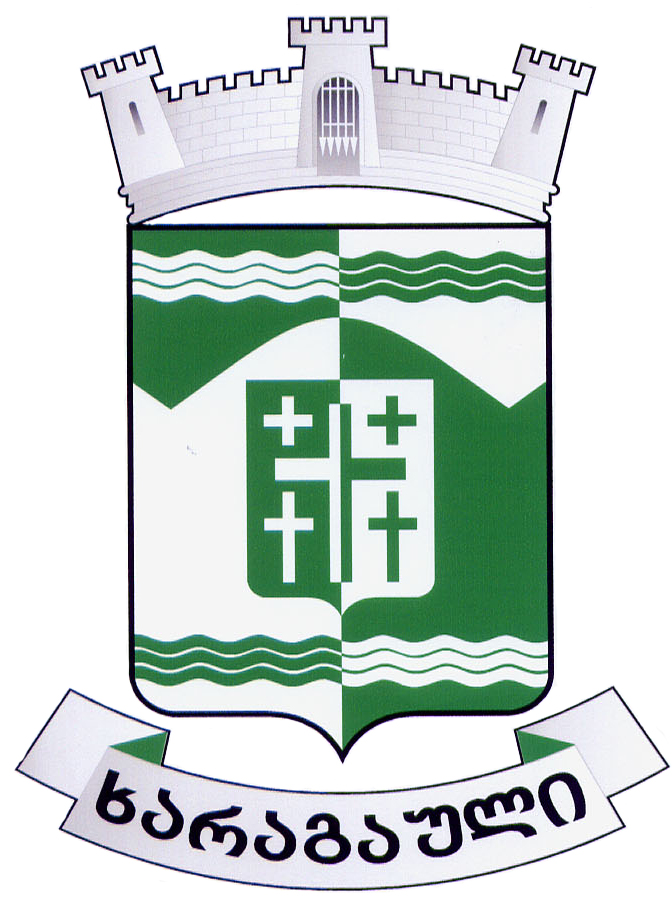 ხარაგაულის  მუნიციპალიტეტის პრიორიტეტები                                                                    2019-2022 წწ.       ხარაგაულის მუნიციპალიტეტის პრიორიტეტების,  პროგრამების მათი აღწერის,                     მოსალოდნელი შედეგებისა და შეფასების ინდიკატორებიხარაგაულის მუნიციპალიტეტის პრიორიტეტის დოკუმენტი წარმოადგენს მუნიციპალიტეტის განვითარების ერთ-ერთ ძირითად დოკუმენტს, რომელიც ასახავს ინფორმაციას საშუალოვადიანი სამოქმედო გეგმის შესახებ, ანუ მასში გათვალისწინებულია ძირითადი პრიორიტეტები და მიმართულებები გასული, მიმდინარე, დასაგეგმი და დასაგეგმის შემდგომი სამი წლისათვის.2019 წლისთვის შემუშავდა 2019 – 2022 წლების საშუალოვადიანი სამოქმედო გეგმა, ჩამოყალიბდა მუნიციპალიტეტის განვითარების ძირითადი მიმართულებები და გამოიკვეთა ბიუჯეტში გასათვალისწინებელი პრიორიტეტები და პროგრამები. მუნიციპალიტეტის პრიორიტეტული მიმართულებებია:მოსახლეობის ჯანმრთელობის დაცვა და სოციალური უზრუნველყოფა,ინფრასტრუქტურისა და მუნიციპალური კომუნალური სერვისების განვითარება;განათლება;კულტურა, ახალგაზრდობის ხელშეწყობა და სპორტი;თავდაცვა საზოგადოებრივი წესრიგი და უსაფრთხოება.წარმომადგენლობითი და აღმასრულებელი ორგანოები. სწორედ ამ პრიორიტეტების გათვალისწინებით მოხდა 2019 წლის ბიუჯეტის დაგეგმვა, რომელიც ასახავს მუნიციპალიტეტის განვითარების პრიორიტეტულ მიმართულებებს და საკუთარი უფლებამოსილების ფარგლებში იმ პრობლემების გადაწყვეტის მიზნით გასატარებელ ღონისძიებებს, რომელიც ყველაზე აქტუალურია საზოგადოებისათვის.     2017  წელი- ბიუჯეტის შესრულების ანალიზი      ხარაგაულის მუნიციპალიტეტის ბიუჯეტის შემოსულობების (შემოსავლები, არაფინანსური აქტივების კლება, და ნაშთის ცვლილების გეგმა განისაზღვრა 16 188,6 ათასი ლარი, ფაქტიურმა შესრულებამ შეადგინა 16 087,7 ათასი ლარი, ანუ გეგმის 99,4 %-ი.ბიუჯეტის შემოსულობების (შემოსავლები, არაფინანსური აქტივები, ფინანსური აქტივები) გეგმა განისაზღვრა 15 500,5  ათასი ლარით, ფაქტიურმა შესრულებამ შეადგინა      15 495,8  ათასი ლარი, საანგარიშო პერიოდში მხოლოდ 5,7 ათასი ლარით ნაკლები შემოსავალია მიღებული, რამაც გეგმის  99,96 % შეადგინა. მათ შორის:ბიუჯეტის შემოსავლების (გადასახადები, გრანტები, სხვა შემოსავლები) სახით მობილიზებულია 15398,9 ათასი ლარი, რაც საპროგნოზო მაჩვენებლის (15500,5  ათასი ლარი) 99,3 %.გადასახადების სახით მობილიზებულია 1300,3  ათასი ლარი, რაც საპროგნოზო მაჩვენებლის 1300,0 ათასი ლარის 100 %-ია. წინა წელთან შედარებით (ფაქტი – 1268,3 ათასი ლარი) მიმდინარე პერიოდში 32,0 ათასი ლარით მეტი შემოსავალია მიღებული. აკუმულირებული თანხის უდიდესი ნაწილი ქონების გადასახადზე მოდის. ქონების გადასახადიდან მიღებულია 1105,3  ათასი ლარი, მათ შორის: საწარმოთა ქონების გადასახადი - 180,6 ათასი ლარი, მიწის გადასახადი - 924,7  ათასი ლარი.გრანტების სახით მიღებულია 13059,9 ათასი ლარი, მათ შორის:  გათანაბრებითი ტრანსფერი - 3834,1 ათასი ლარი, მიზნობრივი ტრანსფერი დელეგირებული უფლებამოსილების განსახორციელებლად (გადამდებ დაავადებათა ეპიდემიოლოგიური კონტროლისათვის) – 138,0 ათასი ლარი,  საქართველოს რეგიონებში განსახორციელებელი პროექტების ფონდიდან კაპიტალური ტრანსფერის სახით მიღებულია - 6127,7 ათასი ლარი, სპეციალური ტრანსფერის სახით - 2581,6  ათასი ლარი და მაღალმთიანი განვითარების ფონდიდან 378,5 ათასი ლარი. სხვა შემოსავლების სახით მობილიზებულია 1038,7  ათასი ლარი, რაც საპროგნოზო მაჩვენებლის 1115,0  ათასი ლარის 93,2 %-ია. ათასი ლარიარაფინანსური აქტივების კლებიდან 2017 წელს მობილიზებული იქნა 95,9 ათასი ლარის შემოსავალი, მათ შორის: ძირითადი აქტივების გაყიდვიდან მიღებულია 72,6 ათასი ლარი, არაწარმოებული აქტივების (მიწის)  გაყიდვიდან - 23,3 ათასი ლარი,  არაფინანსური აქტივების რეალიზაციიდან მიღებული თანხების წილი შემოსულობებში 0,6 % -ს შეადგენს.  2017 წლის დასაწყისისათვის ბიუჯეტის ანგარიშებზე არსებულმა ნაშთმა მთლიანობაში შეადგინა 7729,7 ათასი ლარი, ხოლო 2017 წლის ბოლოსათვის ბიუჯეტის ანგარიშებზე არსებულმა ნაშთმა - 4 723,4 ათასი ლარი.2017 წელს გადასახდელების საკასო შესრულება 11501,1 ათას ლარს ანუ დაგეგმილი 16188,6 ათასი ლარის  71,0 % -ს შეადგენს, მიუხედავად შესრულების საშუალო მაჩვენებლისა  აღასანიშნავია, რომ ბოლო წლების განმავლობაში ყველაზე მაღალი მაჩვენებელია მაგ: 2014 წელს - 11 113,1 ათასი ლარი-  95,7 %;   2015 წელს - 9 929,7 ათასი ლარი - 92,6 ;  2016 წელს - 9302,9 ათასი ლარი-  92,7 %.ხარაგაულის მუნიციპალიტეტის 2017 წლის ბიუჯეტით გამოყოფილი ასიგნებები ფუნქციონალური კლასიფიკაციის მიხედვით შემდეგნაირად მიიმართა: საერთო დანიშნულების სახელმწიფო მომსახურება – 2080,7 ათასი ლარი;თავდაცვა  –  83,8  ათასი ლარი;ეკონომიკური საქმიანობა – 5108,0 ათასი ლარი;გარემოს დაცვა –  614,4 ათასი ლარი;საბინაო–კომუნალური მეურნეობა –  372,2 ათასი ლარი;ჯანმრთელობის დაცვა – 126,9 ათასი ლარი;დასვენება, კულტურა და რელიგია –  1152,3 ათასი ლარი;განათლება – 1337,8 ათასი ლარი; სოციალური დაცვა – 625,0 ათასი ლარი. 2017  წელს განსაზღვრულ პრიორიტეტებზე მიმართულმა სახსრებმა შეადგინა 11 501,1  ათასი ლარი, აქედან ინფრასტრუქტურის ობიექტების მშენებლობა, რეაბილიტაცია და  ექსპლუატაცია 6094,6 ათასი ლარი, რაც გეგმის (10711,1  ათასი  ლარი) 56,9 %-ია;საგზაო ინფრასტრუქტურის მშენებლობა, რეაბილიტაცია და  ექსპლუატაცია 5040,3 ათასი ლარი, რაც გეგმის (9534,3 ათასი ლარი) 52,9 %-ია; კომუნალური ინფრასტრუქტურის მშენებლობა, რეაბილიტაცია და  ექსპლუატაცია 799,6  ათასი ლარი, რაც გეგმის (890,4 ათასი ლარი) 89,8 %-ია;მუნიციპალიტეტის კეთილმოწყობის ღონისძიებები 187,0 ათასი 100 %;სოფლის მხარდამჭერი პროგრამა  წინა წლის ნაშთებიდან  66,2  ათასი ლარი, რაც გეგმის (80,4 ათასი ლარი) 82,3  %-ია;განათლება - 1337,8 ათასი ლარი, რაც გეგმის (1351,4 ათასი  ლარი) 99,0%-ია;კულტურა, სპორტი და ახალგაზრდობა - 1152,3  ათასი ლარი, რაც გეგმის (1162,8 ათასი  ლარი)99,1 %-ია;მოსახლეობის ჯანმრთელობის დაცვა და სოციალური პროგრამები 751,9 ათასი ლარი რაც გეგმის ( 755,4 ათასი ლარი) 99,5 %-ია;თავდაცვა 83,8 ათასი ლარი, რაც გეგმის (84,0 ათასი ლარი) 99,8 %-ია;ხარაგაულის მუნიციპალიტეტის წარმომადგენლობითი და აღმასრულებელი ორგანოები - 2080,7 ათასი ლარი, რაც გეგმის (2123,9 ათასი  ლარი) 98%-ია.გზების მშენებლობის, რეკონსტრუქციისა და მოვლა შენახვის ხარჯები დაგეგმილი 9350,8   ათასი ლარიდან დაფინანსებულია 4 973,2  ათასი ლარი, მათ შორის  4 777,2 ათასი ლარი გაწეულია სახელმწიფო ბიუჯეტის ფონდებიდან,  აქედან: საქ. მთავრობის  N 480  განკარგულებით (14.03.2017 წ.)  დახარჯულია 2 649,8 ათასი ლარი,  რეაბილიტაცია ჩაუტარდა საღანძილის ადმინისტრაციულ ერთეულში ვანისა და ჩხერის გზებს, წყალაფორეთის  ადმინისტრაციულ ერთეულში  ხონი-ლახუნდარის გზებს,    ხევის ადმინისტრაციულ ერთეულში სოფ წაქვის გზას, ბორითის ადმინისტრაციულ ერთეულში სოფელ მაქათუბნისა და ვაშლევის გზას, ბაზალეთის ადმინისტრაციულ ერთეულში სოფელ ღარიხევის გზას, მოლითის ადმინისტრაციულ ერთეულში  სოფელ ქვებისა  და ნებოძირის გზას,  სოფელ ვახანის ცენტრალურ გზას, სოფელ  ლაშის იგორეთის საავტომობილო გზას, სოფელ ხიდარში სკოლასთან მისასვლელ გზას, სოფელ ვარძიაში პირველი უბნის გზას, სოფელ გოლათუბნის ცენტრალურ გზას და სოფელ ვერტყვილის სასოფლო გზას.  ჩამოთვლილი გზების უმრავლესობა დასრულდა 2017 წელს, ხოლო რამდენიმე პროექტი მათ შორის  ვანის, ჩხერის,  ხონი-ლახუნდარის,   ქვების,  ნებოძირის და  ვახანის  გზების  სარეაბილიტაციო სამუშაოების შესრულება და დაფინანსება გაგრძელდება  2018 წელს.       საქ. მთავრობის 2017 წლის N 1401 განკარგულებით (06.07.წ) დახარჯულია   1 396. 6    ათასი ლარი,  აღნიშნული ხარჯები მოხმარდა ფარცხნალის, ლეღვნის, ლახუნდარის, ლეღვან-მარელისის, ჩრდილის , კიცხის, ღვერკის, ხემაღალის, საქარიქედის, დაბა ხარაგაულის ქუჩების და  ჩიხების რეაბილიტაციას.  ჩამოთვლილი გზებიდა 2017 წელს დასრულდა მხოლოდ ფარცხნალის, ლახუნდარის და საქარიქედის გზების რეაბილიტაცია, დარჩენილი პროექტები    გრძელდება  2018 წელს . საქ. მთავრობის 2017 წლის N 693 განკარგულებით (06.04) მაღალმთიანი დასახლებების განვითარების ფონდიდან დახარჯულია 241,8 ათასი ლარი და მოხმარდა წიფის ადმინისტრაციული ერთეულის სოფელ გოლათუბნისა და სოფელ წიფის გზების მობეტონებას, 2017 წელს დასრულდა მხოლოდ გოლათუბნის გზა.  წიფის გზის სარეაბილიტაციო სამუშაოები  გადმოტანილია 2018 წელს. 2017 წელს   N 1679 განკარგულებით  მუნიციპალიტეტმა დაზიანებული გზების სარეაბილიტაციოდ დახარჯა  162,3 ათასი ლარი,   საბიუჯეტო წლის დასარულს N 2712 განკარგულებით (27.12) მუნიციპალიტეტს სტიქიის შედეგების სალიკვიდაციოდ გამოეყო 1650,0 ათასი ლარი, რომელიც მთლიანად გადმოტანილია 2018 წლის ხარჯებში. წინა წლების   (N 1148, N 1533, N 175, N 39) განკარგულებებით სახელმწიფო ფონდების ნაშთებიდან  გზების რეაბილიტაციაზე დახარჯულია 326,8 ათასი ლარი.  გარდა სახელმწიფო ბიუჯეტის ფონდებიდან გამოყოფილი სახსრებისა გზების რეაბილიტაციაზე მუნიციპალიტეტმა თანადაფინანსების წესით საკუთარი სახსრებიდან  დახარჯა 196,0 ათასი ლარი.   ხიდების და ხიდ-ბოგირების რეაბილიტაციაზე გასულ წელს მუნიციპალიტეტის მიერ დაგეგმილი 173,5  ათასი ლარიდან დაფინანსებულია  57,1   ათასი ლარის სამუშაოები, აქედან სახელმწიფო ბიუჯეტის ფონდებით გამოყოფილი სახსრებიდან სტიქიით დაზიანებული ხიდ-ბოგირების სარეაბილიტაციოდ  გაწეულია 19,6  ათასი ლარი და საკუთარი სახსრებით 37,5  ათასი ლარი. მოსახლეობის საზოგადოებრივი ტრანსპორტით უზრუნველსაყოფად მუნიციპალიტეტმა დახარჯა 10,0  ათასი ლარი;- სანიაღვრე და საკანალიზაციო არხების მოწყობა და გაწმენდა 17,8 ათასი ლარის ოდენობით. -  დასუფთავების ღონისძიებების სუბსიდირებაზე გასულ წელს დაიხარჯა 596,6 ათასი ლარი, - წყალმომარაგების სისტემის რეაბილიტაცია 6,3 ათასი ლარი.- გარე განათების სუბსიდირებაზე    172,8 ათასი ლარი.-კომუნალური ინფრასტრუქტურის მოწყობაზე  6,1  ათასი ლარი, ელექტრო-გამანაწილებელ ქსელზე მიერთების ხარჯი.პარკების და სკვერების სუბსიდირებაზე -187,0 ათასი ლარი.სკოლამდელი დაწსებულებების სუბსიდირებას მოხმარდა 958,7  ათასი ლარი, კიცხის სკოლა- ინტერნატის სუბსიდირებას 104,7 ათასი ლარი და მოსწავლე-ახალგაზრდობის სახლის სუბსიდირებას 99,8   ათასი ლარი.განათლების ობიექტების მშენებლობა, რეაბილიტაცია და ინვენტარით უზრუნველყოფის პროგრამაზე მუნიციპალიტეტმა 2017 წელს დაგეგმილი 188,0 ათასი ლარიდან  დახარჯა 174,6 ათასი ლარი, აქედან    სახ. ფონდების სახსრებით საქ.მთავრობის N 480  განკარგულებით (04,02,2016წ) სოფელ ნადაბურში საბავშვო ბაღის რეაბილიტაცაზე  164,6  ათასი ლარით, და საკუთარი სახსრებით 4,3 ათასი ლარი;   სპორტის განვითარებაზე დახარჯულია   331,1 ათასი ლარი, აქედან სპორტული ღონისძიებების დაფინანსებაზე დახარჯულია 5,6  ათასი ლარი, სპორტული სკოლის სუბსიდირებაზე 212, 0 ათასი ლარი, სპორტულ-გამაჯანსაღებელი და შიდა ტურიზმის ცენტრის დაფინანსებაზე 113,5   ათასი ლარი.     კულტურის განვითარებაზე  2017  წელს დაგეგმილი  710,9  ათასი ლარიდან დახარჯულია 708,5  ათასი ლარი, აქედან  სამუსიკო სკოლის სუბსიდირებაზე 99,0  ათასი ლარი, ხალხური შემოქმედების სახლის სუბსიდირებაზე 31,0 ათასი ლარი, კულტურის ცენტრის სუბსიდირებაზე 269,5   ათასი ლარი, ცენტრალური ბიბლიოთეკის სუბსიდირებაზე  166,2  ათასი ლარი;  ისტორიული მუზეუმის სუბსიდირებაზე  95,3   ათასი ლარი, ლიტერატურული თეატრის სუბსიდირებაზე  47,5  ათასი ლარი. მოქალაქეთა  ჩართულობისა და ინფორმირების  მუნიციპალური ცენტრის სუბსიდირებაზე  53,2 ათასი ლარი, ახალგაზრდული  პროგრამების დაფინანსებაზე  დაიხარჯა 9,5   ათასი ლარი და რელიგიის სუბსიდირებას მოხმარდა 50,0  ათასი ლარი;      2017   წლის განმავლობაში განხორციელდა სხვადასხვა სოციალური პროგრამები სულ 625,0 ათასი ლარი აქედან უფასო სასადილოს სუბსიდირებაზე  დახარჯულია 85,6   ათასი ლარი, მუნიციპალიტეტში მცხოვრები სოციალურად დაუცველი ოჯახების მკურნალობის, მედიკამენტებით უზრუნველყოფის და სხვადასხვა  სოციალური ფენის მოსახლეობის ერთჯერად დახმარებებზე   440,3 ათასი ლარი  მათ შორის: ოპერაციისა და სამედიცინო მომსახურეობისთვის     406  ბენეფიციარს გაეწია დახმარება 159 069  ლარით; სამედიცინო კვლევებისთვის 107 ბენეფიციარს გაეწია დახმარება 30 734 ლარით;მედიკამენტების შესაძენად დახმარება გაეწია   409  მოქალაქეს,  თანხით  _ 59 522 ლარი;C ჰეპატიტის სახელმწიფო პროგრამაში ჩართვისთვის საჭირო კვლევების დასაფინანსებლად დახმარება გაეწია 38  მოქალაქეს, თანხით_ 12 094 ლარი.კოხლეარული იმპლანტით მოსარგებლე 0-18 წლამდე ასაკის 3 ბენეფიციარს ელემენტის შესაძენად გაეწია 2995  ლარით დახმარება;   სარიტუალო ხარჯებისთვის დახმარება გაეწია სოციალურად დაუცველ    22 გარდაცვლილის ოჯახს   თანხით   4 400 ლარი.ჰემოდიალიზის სახელმწიფო პროგრამით მოსარგებლე   და ლეიკემიით დაავადებულთა დახმარება  სატრანსპორტო ხარჯით -----14 600 ლარი (14 ბენეფიციარი).ერთჯერადი ფინანსური დახმარება  გაეწია  594 მოქალაქეს, თანხით 78 550 ლარი.ალილოს დღესასწაულთან დაკავშირებით  50 სოციალურად დაუცველ და უკიდურესად გაჭირვებულ  ოჯახს გაეწია 1 800 ლარის ღირებულების დახმარება  საკვები პროდუქტების სახით.  ახალი წლისთვის   210 უკიდურესად გაჭირვებულ ოჯახს გაეწია ფინანსური დახმარება   6 300 ლარის ოდენობით. 1989 წლის  9 აპრილს  დაზარალებულ   2 მოქალაქეს ---600 ლ (თითოეულს 300 ლ). ფაშიზმზე გამარჯვების დღესთან  დაკავშირებით სამამულო ომის   13 ვეტერანს გადაერიცხა  2 600 ლ (თითოეულს  200ლ).  დედის   დღესთან დაკავშირებით  77  მრავალშვილიან (4 და მეტი) ოჯახს–4 800 ლ.  აღდგომის დღესასწაულთან დაკავშირებით  256 (დევნილებს და უკიდურესად გაჭირვებულ ოჯახებს  ) ოჯახს (თითოეულს 30 ლარი) ---7 680 ლარი;2008 წლის 8 აგვისტოს ომში დაღუპულის ოჯახის დახმარება ---500 ლარი; საქ. ტერიტორიული  მთლიანობისათვის ომში დაღუპულთა ოჯახებს, რომლებიც არ არიან ჩართულნი სახელმწიფო პროგრამაში  (თითოეულს 2000 ლ.)—8000 ლ.  ომის ვეტერანებსა და უსინათლოთა კავშირის წევრ   მოქალაქეებზე   _ ყოველთვიური დახმარება კომუნალური გადასახადებისათვის 26 640 ლ. აუტიზმის  და დაუნის სინდრომის საერთაშორისო დღეებთან დაკავშირებით 8 ბენეფიციარს გაეწია დახმარება (თითოეულს 100 ლარი)  --  800 ლარის ოდენობით.ჩერნობილის ა/ე  აფეთქების სალიკვიდაციო სამუშაოებისას დაზარალებულებს (8 პიროვნება) გაეწია დახმარება  800 ლარის ოდენობით შშმ პირთა მხარდასაჭერად  დაიხარჯა 8 318 ლარი (21 ბენეფიციარი), გარდა ამისა,  შშმ ბავშვების  ღონისძიებებისთვის დაიხარჯა 3 327 ლარი;ხანდაზმულთა სოციალური დაცვის მიმართულებით დახარჯულია 1 500 ლარი;სხვადასხვა სოციალურ ღონისძებებზე დახარჯულია 3 281 ლარი;ახალშობილებილთა ოჯახების დახმარების პროგრამის განსახორციელებლად დახარჯულია   28 350 ლარი  (171 ახალშობილი).ომის ვეტერანისა და დევნილის დაკრძალვის ხარჯისთვის   8  გარდაცვლილის ოჯახს გაეწია დახმარება 2 000 ლარის ოდენობით. ხანძრის  შედეგად დაზარალებული და მძიმე საცხოვრებელი  პირობების მქონე   21 ოჯახს დაზიანების კატეგორიების მიხედვით გაეწია დახმარება  29 700 ლარის ოდენობით (მათ შორის: 1-ლი კატეგორია _ 19 ოჯახი, ხანძრის შედეგად დაზარალებული  მე-2     კატეგორია _2 ოჯახი).მუნიციპალიტეტის ბიუჯეტის სარეზერვო ფონდიდან თანხის განკარგვის  მიზნით შექმნილი კომისიის რეკომენდაციის  საფუძველზე მერიის სარეზერვო ფონდიდან გამოყოფილი იქნა 1 500 ლარი და  უბედური შემთხვევის შედეგად განსაკუთრებულად მძიმე  მდგომარეობის მქონე 1 ბენეფიციარს გაეწია შესაბამისი დახმარება.სოციალური დაცვისა და უზრუნველყოფის ობიექტებისათვის ინვენტარის შესაძენად 4,6 ათასი ლარი, ახალდაბადებული ბავშვიანი ოჯახების დახმარებაზე 28,3   ათასი ლარი, ვეტერანთა და ლტოლვილთა დასაკრძალ ხარჯებზე 2,0 ათასი ლარი  და მძიმე საცხოვრებელი პირობების მქონე უსახლკარო  ოჯახების საცხოვრებლით უზრუნველყოფისა და სტიქიით დაზარალებული ოჯახების დახმარებაზე  64,2  ათასი ლარი; 2018  წელი- ბიუჯეტის მაჩვენებლები                ხარაგაულის მუნიციპალიტეტის თვითმმართველი ერთეულის 2018  წლის  დაზუსტებული ბიუჯეტის   მოცულობა შეადგენს 18213,1 ათას ლარს, 2018 წლის ცხრა თვეში  ბიუჯეტში  მობილიზებულია  7 234,2   ათასი ლარის შემოსულობები,  რაც წლიური გეგმის (13513,9 ათასი ლარი)  53,5 %-ს შეადგენს,  მათ შორის:      გადასახადებიდან   მუნიციპალიტეტს  მიღებული აქვს 447,9   ათასი ლარი რაც წლიური გეგმის ( 1210,0 ათასი ლარი ) 37 %-ია;            გრანტების სახით ბიუჯეტში ჩარიცხულია 5869,2 ათასი ლარი, რაც წლიური გეგმის (10825,8 ათასი ლარი)  53,4 %-ია;  აქედან გათანაბრებითი ტრანსფერი - 3 399,8  ათასი ლარი,  მიზნობრივი ტრანსფერი - 103,5 ათასი ლარი, საქართველოს რეგიონებში განსახორციელებელი პროექტების ფონდიდან - 2 365,9 ათასი ლარი,   ხოლო მაღალმთიანი განვითარების ფონდიდან  დაგეგმილი 320,3 ათასი ლარი ჯერ არ მიგვიღია.    სხვა შემოსავლების სახით მობილიზებულია - 891,7 ათასი ლარი, რაც წლიური გეგმის            ( 1245,0  ათასი ლარი) 71,6  %-ია, მათ შორის: ბუნებრივი რესურსებით სარგებლობის მოსაკრებელი- 27,9  ათასი ლარი,  მიწის იჯარიდან  - 43,2   ათასი ლარი; სანებართვო მოსაკრებელი - 1,6 ათასი ლარი, დასუფთავების მოსაკრებელი - 26,1  ათასი ლარი,  ჯარიმები, სანქციები და საურავები - 767,1   ათასი ლარი, პროცენტები- 2,1 ათასი ლარი  და დაუგეგმავი არაკლასიფიცირებული შემოსავალი 23,7 ათასი ლარი.       არაფინანსური აქტივების კლებიდან   მობილიზებულია - 25,4  ათასი ლარი, რაც წლიური გეგმის            ( 70,0  ათასი ლარი) 36,3  %-ია,  აქედან 11,9  ათასი ლარი ძირითადი აქტივების  გაყიდვიდან და 13,5  ათასი ლარი არამწარმოებლური აქტივების (მიწის)  გაყიდვიდან.2018 წლის დასაწყისისათვის ბიუჯეტის ანგარიშებზე არსებულმა ნაშთმა მთლიანობაში შეადგინა 4723,4  ათასი ლარი, ხოლო 2018 წლის ცხრა თვის  ბიუჯეტის ანგარიშებზე არსებულმა ნაშთმა   2141,3  ათასი ლარი.2018 წელს განსაზღვრულ პრიორიტეტებზე 9 თვის განმავლობაში მიმართული იქნა 9816,3 ათასი ლარი, რაც წლიური გეგმის (18213,1  ათასი ლარი) 53,9   %-ია, მათ შორის;ინფრასტრუქტურის ობიექტების მშენებლობა, რეაბილიტაცია და  ექსპლუატაცია 5840,7 ათასი ლარი, რაც წლიური გეგმის( 12 667,6  ათასი  ლარი) 46,1 %-ია;საგზაო ინფრასტრუქტურის მშენებლობა, რეაბილიტაცია და  ექსპლუატაცია 5023,9 ათასი ლარი, რაც წლიური გეგმის (11349,9  ათასი ლარი) 44,3  %-ია; კომუნალური ინფრასტრუქტურის მშენებლობა, რეაბილიტაცია და  ექსპლუატაცია 760,8  ათასი ლარი, რაც წლიური  გეგმის (1066,6  ათასი ლარი) 71,3  %-ია;მუნიციპალიტეტის კეთილმოწყობის ღონისძიებები 46,78  ათასი  ლარი, რაც წლიური  გეგმის (228,9  ათასი ლარი) 20,4 %-ია;100 %;სოფლის მხარდამჭერი პროგრამა  წინა წლის ნაშთებიდან  9,2 ათასი ლარი, რაც წლიური წლიური გეგმის (12,2 ათასი ლარი) 75,4  %-ია;განათლება - 899,5 ათასი ლარი, რაც წლიური გეგმის (1223,6   ათასი  ლარი) 73,5 %-ია;კულტურა, სპორტი და ახალგაზრდობა - 896,7  ათასი ლარი, რაც წლიური გეგმის (1262,7 ათასი  ლარი) 71,0 %-ია;მოსახლეობის ჯანმრთელობის დაცვა და სოციალური პროგრამები 525,4 ათასი ლარი რაც  წლიური გეგმის ( 748,1  ათასი ლარი) 70,2 %-ია;თავდაცვა 62,7 ათასი ლარი, რაც  წლიური გეგმის (84,6 ათასი ლარი) 74,1  %-ია;ხარაგაულის მუნიციპალიტეტის წარმომადგენლობითი და აღმასრულებელი ორგანოები - 1591,3  ათასი ლარი, რაც წლიური  გეგმის (2226,5 ათასი  ლარი) 71,5 %-ია.     გზების მშენებლობა, რეკონსტრუქციის მოვლა–შენახვაზე  2018 წლის ცხრა თვეში დახარჯულია  4965,7    ათასი ლარი, კერძოდ  2016 წლის N 175 განკარგულებით დაბაში საყრდენი კედლების მოწყობაზე  დაიხარჯა 18,7 ათასი ლარი; 2015 წლის     N 39 განკარგულებით ბაზალეთის გზის რეაბილიტაციაზე  15,0 ათასი ლარი;    2017 წლის N 480 განკარგულებით 708,4  ათასი ლარი  საღანძილის  (ვანი-ჩხერის) , მოლითის (ქვების)  ვახანის და ნებოძირის გზების რეაბილიტაციასა  და საპროექტო დუკუმენტაციის ღირებულების ასანაზღაურებლად; 2017 წლის N 1401 განკარგულებით 962,3  ათასი ლარი ლეღვნის ცენტრალური გზის, ლეღვან-მარელისის, კიცხის -მდინარაძების უბნის, ღვერკის, სოფელ ჩრდილის,  ლაშის ადმინისტარციულ ერთეულის  სოფელ ხემაღალში და მანჯავიძეების უბნის  გზების რეაბილიტაციაზე; 2017 წლის N 1679 განკარგულებით 398,3  ათასი ლარი -მუნიციპალიტეტის სოფლებში სტიქიის შედაგად დაზიანებული გზების შეკეთებაზე 2017 წლის N 2712 განკარგულებით სტიქიის შედეგად დაზიანებული გზების სარეაბილიტაციოდ 194,9 ათასი ლარი საპროექტო -სახარჯთაღრიცხვო დოკუმენტაციიისა და შესრულებული შუალედური  სამუშაოების ასანაზღაურებლად.  2016 წლის N 1533 განკარგულებით სტიქიის შედეგების სალიკვიდაციოდ გამოყოფილი სახსრების ნაშთიდან 4,1 ათასი ლარი;      2018 წლის N 136 განკარგულებით 2 315,7   ათასი ლარი და მოხმარდა თეთრაწყაროს, ქროლის, ვაშლევის, საქასრიაში რკინის ხიდის უბნის,  უბისაში ძინძიბურის უბნის, ნუნისის- ხიდიდან მონასტრამდე,  ღარიხევის, მარელისის-კაპნარი-კელასოურის,   ბორის, ზედა ლაშის, უჩამეთის, ახალსაოფლის, ხუნევის- კალოსუბნის,  ნადაბურის, დეისის  და გრიგალათის გზების რეაბილიტაციას 2018 წლის N 693 განკარგულებით სოფ. წიფის სასოფლო გზის მებოტენებაზე  129,2 ათასი ლარი (2017 წლის მაღალმთიანი დასახლებების განვითარების პროგრამა) წინა წლების (2014 წელი N 34 განკ.) 10,3 ათასი ლარი  სპეც. ტრანსფერით.    გარდა ამისა საკუთარი სახსრების  თანადაფინანსებითა და სამონიტორინგო ხარჯების ასანაზღაურებლად მიმდინარე წლის ცხრა  თვეში    გზების რეაბილიტაციას მოხმარდა 208,8 ათასი ლარი .            ხიდებისა და ბოგირების შეკეთებაზე  მიმდინარე წლის ცხრა თვეში დაგეგმილი 254,5 ათასი ლარიდან  გაწეულია 51,5  ათასი ლარის ხარჯი, 20,2 %,  აქედან   სტიქიით დაზიანებული ხიდ-ბოგირების აღსადგენად, მ. შ. 2017 წლის N 1679 განკარგულებით 50,2 ათასი ლარი და  N 2712 განკარგულებით 0,7 ათასი ლარი, ასევე საინჟინრო-მონიტორინგის ჯგუფის მომსახურეობისათვის 0,7 ათასი ლარი;  მოსახლეობის საზოგადოებრივი ტრანსპორტით უზრუნველსაყოფად გაწეულია 6,7  ათასი ლარი.სანიაღვრე და საკანალიზაციო არხების  მოწყობაზე 12,0 ათასი ლარი, დასუფთავების ღონისძიებების სუბსიდირებაზე რეორგანიზაციმდე 145,5 ათასი ლარი, მრავალბინიანი სახლების რეაბილიტაციაზე (პროექტის შედგენა) 0,4 ათასი ლარი, გარე განათების სუბსიდირებაზე რეორგანიზაციამდე  46,5 ათასი ლარი,  კომუნალური ინფრასტრუქტურის მშენებლობა და რეაბილიტაციაზე 70,5 ათასი ლარი, აქედან 35,1 ათასი ლარი სსიპ ,,საქართველოს მუნიციპალური განვითარების ფონდსა“  და ხარაგაულის მუნიციპალიტეტს შორის გაფორმებული ,,საქართველოს მყარი ნარჩენების მართვის პროექტით“ ხარაგაულის მუნიციპალიტეტისათვის გადმოცემული ორი ცალი კომპაქტორიანი თვითმცლელი ნაგავმზიდი მანქანისა და 100 ცალი ნარჩენების კონტეინერის  2018 წელში სასესხო მომსახურებისათვის, 31,5 ათასი ლარი  გარე განათებისათვის სპეცტექნიკის შესაძენად, 3,9  ათასი ლარი გარე განათების  ელექტროენერგიის ქსელში დასაერთებლად   და 477,1 ათასი ლარი ახლადშექმნილი ა(ა)იპ დასუფთავებისა და კეთილმოწყობის გაერთიანების სუბსიდირებისათვის.   43,8 ათასი ლარი  მთლიანად მოხმარდა  რეაორგანიზაციამდე პარკებისა და სკვერების სუბსიდირებას და 3,0 ათასი ლარი საპროექტო-სახარჯთაღრიცხვო სამუშაოების ანაზღაურებას.სოფლის მხარდამჭერი პროგრამით გასული წლების სახელმწიფო ფონდების ნაშთიდან დაიხარჯა 9,2   ათასი ლარი,                სკოლამდელი განათლებაზე   დახარჯულია  753.0 ათასი ლარი,   სკოლა–პანსიონის  სუბსიდირებაზე – 72.8 ათასი ლარი, მოსწავლე–ახალგაზრდობის სახლის სუბსიდირებაზე  70.4  ათასი ლარი და განათლების  ობიექტების, კერძოდ სოფელ ვერტყვიჭალის საბავშვო ბაღის საპროექტო-სახარჯთაღრიცხვო ღირებულების ასანაზღაურებლად  3,3 ათასი ლარი.   სპორტული ღონისძიებების დაფინანსებაზე დახარჯულია 3,2  ათასი ლარი, სპორტული სკოლის სუბსიდირებაზე რეორგანიზაციამდე  60,8  ათასი ლარი და  ტურიზმის ცენტრის დაფინანსებაზე 28,1 ათასი ლარი. რეორგანიზაციის შემდეგ ახლადშექმნილ ა(ა)იპ სპორტისა და შიდა ტურიზმის ცენტრის სუბსიდირებაზე დახარჯულია 176,7 ათასი ლარი.     სამუსიკო სკოლის სუბსიდირებაზე  დაიხარჯა 79,4  ათასი ლარი,  რეორგანიზაციამდე ხალხური შემოქმედების სახლის სუბსიდირებაზე 10,0 ათასი ლარი, კულტურის ცენტრის სუბსიდირებაზე 65,2  ათასი ლარი, ცენტრალური ბიბლიოთეკის სუბსიდირებაზე 45,2 ათასი ლარი, ისტორიული მუზეუმის სუბსიდირებაზე 22,4 ათასი ლარი,  რ. თაბუკაშვილის სახ. ლიტ. თეატრის სუბსიდირებაზე 12,1 ათასი ლარი, ხოლო ახლად შექმნილი ა(ა)იპ კულტურისა და ხელოვნების ცენტრის სუბსიდირებაზე 306,9 ათასი ლარი.ა(ა)იპ ჩართულობის ცენტრის   სუბსიდირებაზე  40,2 ათასი ლარი;ახალგაზრდული  პროგრამების დაფინანსებაზე  11,5  ათასი ლარი. რელიგიის დაფინანსებაზე 35,0 ათასი ლარი, რომელიც  მთლიანად გადაერიცხა ეპარქიას დაბაში მშენებარე საკათედრო ტაძრის მშენებლობისათვის.საზოგადოებრივი ჯანდაცვაზე   დახარჯულია 90,6  ათასი ლარი (51,8 ათასი ლარი დელეგირებით და 38,8 ათ. ლარი საკ. სახსრებით)  და სოციალურ პროგრამებზე  434,8  ათასი ლარი, აქედან უფასო სასადილოს სუბსიდირებაზე  დახარჯულია 63,3  ათასი ლარი, სოციალური მიმართულებით დახარჯულია 434,8 ათ.ლარი. სხვადასხვა სახის დახმარება გაეწია 1801 ბენეფიციარს. მათ შორის: სამედიცინო კვლევებისა და მომსახურეობისთვის შემოსულია 489 განცხადება.  მათ შორის ადმინისტრაციული დაპირება  გაიცა 466 მოქალაქეზე თანხით 214 186 ლარი;სამედიცინო კვლევებისა და მომსახურეობისთვის ფინანსური ანგარიშსწორება მოხდა 431 მოქ. თანხით 185 657 ლარით.მედიკამენტის შესაძენად შემოსულია 276 განცხადება და დაკმაყოფილებულია 188  თანხით 38 260 ლარი;C ჰეპატიტის სახელმწიფო პროგრამაში ჩართვისთვის საჭირო კვლევების დასაფინანსებლად დახმარება გაეწია  11  მოქალაქეს, თანხით 2096 ლარი.  სარიტუალო ხარჯებისთვის დახმარება გაეწია სოციალურად დაუცველ   27 გარდაცვლილის ერთი უპატრონო მიცვალებულის ოჯახს   თანხით   5 700 ლარი.ერთჯერადი ფინანსური დახმარება გაიწია 2 მოქალაქეზე თანხით 350 ლარი.ჰემოდიალიზის სახელმწიფო პროგრამით მოსარგებლე პირთა დახმარება  სატრანსპორტო ხარჯით  12 600 ლარი ( 15 პიროვნება საშუალოდ). ლეიკემიით დაავადებულთა დახმარება 1500 ლარი.4 პიროვნებაზე.ალილოს დღესასწაულთან დაკავშირებით, სოციალურად დაუცველ და უკიდურესად გაჭირვებულ 60 ოჯახს გაეწია 1500 ლარის ღირებულების დახმარება  საკვები პროდუქტების სახით.  1989 წლის  9 აპრილს  დაზარალებულ   2 მოქალაქეს ---600 ლ (თითოეულს 300 ლ). ფაშიზმზე გამარჯვების დღესთან  დაკავშირებით სამამულო ომის   9 ვეტერანს გადაერიცხა  1 800 ლ (თითოეულს  200 ლ) და შეძენილი იქნა 100 ლარის სასაჩუქრე პაკეტი.  მრავალშვილიანი ოჯახების დასახმარებლად დახარჯულია 5900 ლარი (25 ოჯახი).   საქ. ტერიტორიული  მთლიანობისათვის ომში დაღუპულთა ოჯახებს, რომლებიც არ არიან ჩართულნი სახელმწიფო პროგრამაში  —4 000 ლ. 2008 წლის 8 აგვისტოს ომში დაღუპული გმირის ოჯახის დახმარება 500 ლარი. ომის ვეტერანებს ყოველთვიური დახმარება კომუნალური გადასახადებისათვის -- 2370ლ   (8 კაცი). უსინათლოთა კავშირის წევრ   მოქალაქეებზე  ყოველთვიური  დახმარება კომუნალური გადასახადებისათვის 18 630 ლ ( 72პიროვნება). აუტიზმის  და დაუნის სინდრომის საერთაშორისო დღეებთან დაკავშირებით 7 ბენეფიციარს გაეწია დახმარება (თითოეულს 100 ლარი)  -- 700 ლარის ოდენობით.ჩერნობილის ა/ე  აფეთქების სალიკვიდაციო სამუშაოებისას დაზარალებულებს (8 პიროვნება) გაეწია დახმარება  800 ლარის ოდენობით. შშმ პირთა დასახმარებლად დაიხარჯა  6 943 ლარი (15 ბენეფიციარი).კოხლეარული იმპლანტით მოსარგებლე 0-დან 18 წლამდე ასაკის ბენეფიციართა ელემენტის შესაძენად დახარჯულია 3 990  ლარი (4 ბენ.).100 წელს გადაცილებულთა ფინანსური დახმარება 1 000 ლარი (2 პიროვნება).ბავშვთა დაცვის საერთაშორისო დღესთან დაკავშირებულ სხვადასხვა ღონისძიებაზე ტრანსპორტით მომსახურებისთვის  დახარჯულია 485 ლარი.მარტოხელა მშობლების ფინანსური დახმარება 2200 ლარი (11 პიროვნება).მარჩენალდაკარგული ოჯახების დახმარება 2700 ლარი (12 პიროვნება).მარტოხელა მოხუცებისთვის და უკიდურესად გაჭირვებული ოჯახებისთვის სათბობი მასალის შესაძენად დახარჯულია 10050 ლარი.  იანვრის თვეში შეძენილი და 30 ოჯახზე გაცემულია  60  მ3  სათბობი მასალა. მოახლოებულ ზამთრის სეზონთან დაკავშირებით უკვე შეძენილია  60 მ3  შეშა, რომელიც დროულად იქნება დარიგებული.•	ახალშობილებილთა ოჯახების დახმარების პროგრამის განსახორციელებლად დახარჯულია  20 350ლარი  (121 ოჯახი).•	ომის ვეტერანის დაკრძალვის ხარჯი შეადგენს 500 ლარს.•	სტიქიური მოვლენების და ხანძრის  შედეგად დაზარალებული და მძიმე საცხოვრებელი  პირობების 1-ლი კატეგორიის მქონე   19 ოჯახს გაეწია დახმარება  26 050 ლარის ოდენობით (მათ შორის: ხანძრის შედეგად დაზარალებული  4 ოჯახი, სხვა ბუნებრივი მოვლენის შედეგად დაზარალებული 10 ოჯახი, სიძველის შედეგად დანგრეული 5 ოჯახი).  ბიუჯეტის ძირითადი მაჩვენებლები 2017-2022 წლებში                                                                        (ათასი ლარი)2020-2022 წლების შემოსულობების პროგნოზი პროგნოზული გათვლებით, 2020-2022 წლებში, ბიუჯეტში მობილიზებული თანხების მოცულობას ზრდის ტენდენცია ექნება. 2019 წლისათვის ბიუჯეტის შემოსულობების საპროგნოზო მაჩვენებელი 7625,5 ათასი ლარის ოდენობით განისაზღვრება. აქედან შემოსავლების საპროგნოზო მაჩვენებლები 7485,8 ათასი ლარი იქნება, მათ შორის გადასახადების წილი 5997,8  ათას ლარს გაუტოლდება,  2019 წლიდან   საშემოსავლო გადასახადისა და გათანაბრებითი ტრანსფერის ნაცვლად პროგნოზირებული დამატებული ღირებულების გადასახადის  19%-დან   ხარაგაულის მუნიციპალიტეტში მიიმართება 0,52 %, რომლის ნომინალური ღირებულება შეადგენს 4947,8 ათას ლარს, რომელიც სამომავლოდ დაკორექტირდება  დამატებული ღირებულების გადასახადის საკასო შემოსავლის მიხედვით, ხოლო ქონების გადასახადი 1050,0  ათასი ლარი იქნება, გრანტების საპროგნოზო მაჩვენებელი 138,0  ათასი ლარი იქნება, როგორც ზევით აღინიშნა გათანაბრებითი ტრანსფერი აღარ იგეგმება , მიზნობრივი ტრანსფერი განსაზღვრულია 138,0  ათასი ლარი,  ხოლო სხვა შემოსავლების წილი 1450,0 ათასი ლარი. 2019 წლისათვის არაფინანსური აქტივებიდან მისაღები თანხების მოცულობა 40,0 ათასი ლარია ნავარაუდევი.   ხარაგაულის მუნიციპალიტეტის  ბიუჯეტის გადასახდელების დაფინანსების წყაროს მთლიანად წარმოადგენს ბიუჯეტის შემოსულობები და არ არის დაგეგმილი ბიუჯეტის ანგარიშებზე არსებული თავისუფალი სახსრების (ნაშთის) გამოყენება.ხარაგაულის  მუნიციპალიტეტის  პრიორიტეტების  მოცულობები 2017-2022 წლებში                                                                                                                                                                  (ათასი ლარი)  ხარაგაულის მუნიციპალიტეტის პრიორიტეტები, მათ ფარგლებში დაგეგმილი პროგრამების დაფინანსების მოცულობა, აღწერა, შედეგები და შეფასების ინდიკატორები მოსახლეობის ჯანმრთელობის დაცვა და სოციალური უზრუნველყოფა (პროგრამული კოდი 06 00)მოსახლეობის ჯანმრთელობის დაცვის ხელშეწყობა და მათი სოციალური დაცვა მუნიციპალიტეტის ერთ-ერთ მთავარ პრიორიტეტს წარმოადგენს. მუნიციპალიტეტი არსებული რესურსების ფარგლებში განაგრძობს სოციალურად დაუცველი მოსახლეობის სხვადასხვა დახმარებებით და შეღავათებით უზრუნველყოფას. ერთიანი სახელმწიფო პოლიტიკის ფარგლებში გაგრძელდება საზოგადოებრივი ჯანმრთელობის დაცვის მიზნით ადგილობრივ დონეზე სხვადასხვა ღონისძიებების განხორციელება, რაც უზრუნველყოფს არა მხოლოდ მუნიციპალიტეტის, არამედ მთელი ქვეყნის მოსახლეობის ჯანმრთელობის დაცვას სხვადასხვა გადამდები და ინფექციური დაავადებებისაგან საზოგადოებრივი ჯანდაცვის მომსახურება (პროგრამული კოდი 06 01)პროგრამა ითვალისწინებს სახელმწიფო ბიუჯეტიდან გამოყოფილი მიზნობრივი ტრანსფერის ფარგლებში და ნაწილობრივ საკუთარი სასხრებიდან (ა)იპ ხარაგაულის საზოგადოებრივი ჯანდაცვის ცენტრის დაფინანსებას, რათა განხორციელდეს სხვადასხვა ღონისძიებები, კერძოდ სამიზნე კონტიგენტის პროფილაქტიკური აცრებით მოცვა, იმუნიზაციის პროცესის დაგეგმვა მუნიციპალიტეტის მასშტაბით, მის განხორციელებაზე მეთვალყურეობა, რათა მიღწეული იქნას ვაქცინაციით მართვად ინფექციებზე აცრებით მოცვის მაღალი მაჩვენებელი. ეპიდზედამხედველობა გადამდებ და არაგადამდებ დაავადებებზე და ამ მიზნის მისაღწევად ნებისმიერი ინფექციური დაავადების შემთხვევაში კერის ეპიდ. კვლევა და ეპიდ. ზედამხედველობა, ინფექციის წყაროს დადგენა, დაავადების რეგისტრაცია და პრევენციული ღონისძიებების გატარება. ეპიდაფეთქების შემთხვევაში კერის კვლევა, საზღვრების დადგენა, ინფექცის წყაროს გამოვლინება და ზედამხედველობა.ფარისებრი ჯირკვლის აღმოჩენა სასკოლო ასაკში, სკოლამდელ და სასკოლო დაწესებულებებში ბავშვთა გამოკვლევა პარაზიტული დაავადებების აღმოსაჩენად, მისი  დიაგნოსტიკა და მკურნალობა.მოსალოდნელი შედეგი  მუნიციპალიტეტის ტერიტორიაზე ინფექციისა და სხვადასხვა დაავადებათა პრევენცია და ლიკვიდაცია;შედეგის  შეფასების ინდიკატორები  პროგრამაში მონაწილე ბენეფიციართა რაოდენობა. სოციალური პროგრამები (პროგრამული კოდი 06 02)       პროგრამის ფარგლებში დაგეგმილია მუნიციპალიტეტის ტერიტორიაზე მცხოვრები მოსახლეობის სხვადასხვა ფენების გარკვეული შეღავათებითა და სოციალური დახმარებებით უზრუნველყოფა. სახელმწიფო ბიუჯეტიდან გამოყოფილი მიზნობრივი ტრანსფერის ფარგლებში კანონმდებლობით გათვალისწინებული სარიტუალო მომსახურეობის ხარჯების ანაზღაურება. მოხუცებულთა, მიუსაფართა და სოციალურად დაუცველთა კვებით და უსახლკაროთა საცხოვრებელი ფართით უზრუნველყოფა, დემოგრაფიული მდგომარეობის გაუმჯობესების მიზნით სხვა სოციალურ ღონისძიებების გატარება, რომლებიც მთლიანობაში უზრუნველყოფენ მუნიციპალიტეტის მოსახლეობის სოციალური მდგომარეობის გაუმჯობესებას. უფასო სასადილოს დაფინანსება - სათნოების სახლი (პროგრამული კოდი 06 02 01) ქვეპროგრამა ითვალისწინებს სოციალურად დაუცველი მზრუნველობამოკლებული მოხუცების, ინვალიდების და მრავალშვილიანი ოჯახების ყოველდღიურ ერთჯერად კვებას გარდა კვირა დღისა.   სასადილო ემსახურება 73 ბენეფიციარს, მუშაობს ყველა სადღესასწაულო დღეს  და დღესასწაული აღინიშნება მცირედი საჩუქრებით.  მუნიციპალიტეტში მცხოვრები მოქალაქეების სამედიცინო, ფინანსური და სხვადასხვა სახის დახმარებების პროგრამა (პროგრამული კოდი 06 02 02) აქედან:ა)  ოპერაციის, მედიკამენტის,    სამედიცინო კვლევის და  მომსახურეობის დაფინანსება:ქვეპროგრამა ითვალისწინებს ოპერაციებისა და სამედიცინო მომსახურეობის თანადაფინანსებას ერთჯერადად იმ თანხის 50%-მდე, რომელიც არ ანაზღაურდება საყოველთაო ჯანდაცვის პროგრამით,  თანადაფინანსება განისაზღვრება 101 ლარიდან არაუმეტეს 700 ლარამდე, ასევე, სამედიცინო კვლევის თანადაფინანსება 50%-მდე,   არაუმეტეს 500 ლარისა.გამონაკლისის  სახით, როდესაც პაციენტს გადასახდელი თანხა  2000 ლარზე მეტია, თანადაფინანსება გაიწევა  1000 ლარამდე. ონკოლოგიური დაავადებების შემთხვევაში დახმარება გაიწევა  1200 ლარამდე.ქვეპროგრამა ასევე ითვალისწინებს მძიმე და ქრონიკული დაავადებებისას 150 ლარამდე ერთჯერად დახმარებას მედიკამენტების შესაძენად, კერძოდ:ა) ეპილეფსიის;ბ) პარკინსონის;გ) ბრონქიალური ასთმის; დ) 0-6 წლამდე ასაკის ბავშვების მკურნალობისას, რომელთა ოჯახის სარეიტინგო ქულა არ აღემატება 100000-ს.დახმარება გაიწევა ბენეფიციარებზე, რომლებიც რომელებიც არ მონაწილეობენ მედიკამენტებით დახმარების სახელმწიფო პროგრამაში.ბ)  C  ჰეპატიტის ელიმინაციის სახელმწიფო პროგრამის ხელშეწყობა     ქვეპროგრამის მიზანს წარმოადგენს C ჰეპატიტით დაავადებულ პირთა სახელმწიფო პროგრამაში ჩართვის ხელშეწყობა. მუნიციპალიტეტში მცხოვრები С ჰეპატიტით დაავადებული პირებისათვის, სახელმწიფო პროგრამაში ჩართვამდე აუცილებელი, დაავადების სტადიის განსასაზღვრი გამოკვლევების ხელმისაწვდომობის უზრუნველყოფა. ბენეფიციარების დიაგნოსტირებისათვის სოციალურად დაუცველთა მომსახურება განისაზღვროს კვლევის 30%-ით, ხოლო დანარჩენი მოქალაქეებისათვის 70%-ით.გ) უკიდურესად გაჭირვებული მოსახლეობის ფინანსური დახმარება:   ქვეპროგრამა ითვალისწინებს მუნიციპალიტეტში რეგისტრირებული მოქალაქეების, რომლებიც სხვადასხვა მიზეზის გამო განიცდიან უკიდურეს გასაჭირს, ერთჯერადად ფინანსურ დახმარებას. დახმარება განისაზღვროს არაუმეტეს 100 ლარისა.     დ) 100 წელს  მიღწეულ მოქალაქეთათვის ერთჯერადი დახმარება:   ქვეპროგრამის მიზანია ხანდაზმული მოქალაქეების პატივისცემა, მათი თანადგომა, მხარდაჭერა. ეს მხარდაჭერა აქტუალურია იმ თვალსაზრისითაც, რომ ბენეფიციართა რაოდენობა ძალზე მცირეა. თანხა გაიცემა ყველა იმ ბენეფიციარზე, რომელსაც საბიუჯეტო წლის განმავლობაში შეუსრულდება 100 და მეტი წელი. დახმარების ოდენობა განისაზღვროს 500 ლარით.ე) სოციალურად დაუცველი და/ან უპატრონო მიცვალებულთა დაკრძაქლვის დაფინანსება:      პროგრამის მოსარგებლენი არიან მუნიციპალიტეტის ტერიტორიაზე რეგისტრირებული სოციალურად დაუცველი გარდაცვლილთა ოჯახები, რომელთა სარეიტინგო ქულა არ აღემატება 57 001-ს, მათი ოჯახებისათვის გაწეული ერთჯერადი დახმარება განისაზღვრება 200 ლარით. ასევე განხორციელდება მუნიციპალიტეტში რეგისტრირებული უპატრონო მიცვალებულების დაკრძალვის სარიტუალო მომსახურება დაფინანსება. ვ) შშმ 18 წლამდე ასაკის პირების დახმარება:    ქვეპროგრამის ფარგლებში განხორციელდება უნარშეზღუდული ბავშვების სამკურნალო-სარეაბილიტაციო კურსის თანადაფინანსება. ასევე, შშმ პირთა გარემოსთან ხელმისაწვდომობის, მათი საზოგადოებასთან ინტეგრაციის, ჯანმრთელობისა და სოციალური მდგომარეობის გაუმჯობესების სხვა ღონისძიებები.ზ) სადღესასწაულო დღეების დახმარება:    ქვეპროგრამის მიზანია სადღესასწაულო დღეებში      საზეიმო განწყობის შექმნის მიზნით, სხვადასხვა მოწყვლადი ჯგუფის ფინანსური, მატერიალური და მორალური მხარდაჭერა.    თ)  ჰემოდიალიზის სეანსებით მოსარგებლე ბენეფიციარების და ლეიკემიით დაავადებულთა დახმარება:    ჰემოდიალიზით ჩანაცვლების სეანსებით მოსარგებლე ბენეფიციარები ტრანსპორტის ხარჯით უზრუნველსაყოფად, მუნიციპალიტეტის ბიუჯეტიდან, დაფინანსდებიან ყოველთვიურად 100 ლარით, ხოლო მუნიციპალიტეტის ტერიტორიაზე რეგისტრირებულ ლეიკემიით დაავადებულ პირებს, მუნიციპალიტეტი წელიწადში გაუწევს 600 ლარის ოდენობით ფინანსურ დახმარებას.ი) კოხლეარული იმპლანტით მოსარგებლე 0-18 წლამდე ასაკის ბავშვების ელემენტით უზრუნველყოფა:     ხარაგაულის მუნიციპალიტეტში რეგისტრირებული კოხლეარული იმპლანტით მოსარგებლე 0-18 წლამდე არასრულწლოვანი პირების ფუნქციური დამოუკიდებლობის და მათი საზოგადოებაში ინტეგრაციის ხელშეწყობის მიზნით, კოხლეარული იმპლანტის აპარატის შეუფერხებელი ფუნქციონირებისათვის საჭირო კვების წყაროს ელემენტის შესაძენად ფინანსური დახმარება წელიწადში 1000 ლარამდე ოდენობით.კ) საქართველოს ტერიტორიული მთლიანობისათვის ომში დაღუპულთა ოჯახების დახმარება:        ქვეპროგრამის მიზანია საქართველოს ტერიტორიული მთლიანობისთვის ომში დაღუპულთა იმ ოჯახების დახმარება, რომლებზეც არ ვრცელდება „ომისა და სამხედრო ძალების ვეტერანების შესახებ“ საქართველოს კანონის მე-16 მუხლის მოთხოვნები. დახმარება განისაზღვროს წელიწადში 2000 ლარამდე.ლ) კომუნალური ხარჯებისათვის დახმარება:ქვეპროგრამის მოსარგებლენი არიან დიდი სამამულო ომის ვეტერანები,  ზესტაფონის უსინათლოთა კავშირში გაერთიანებული ხარაგაულის მუნიციპალიტეტის ტერიტორიაზე რეგისტრირებული უსინათლოები და ხარაგაულის მუნიციპალიტეტში რეგისტრირებული დევნილები. ომის ვეტერანთა  და უსინათლოთა დახმარება განისაზღვრება თვეში 30 ლარით, ხოლო დევნილთა დახმარება 20 ლარის ოდენობით.მ) მრავალშვილიანი ოჯახების დახმარება:ქვეპროგრამის მოსარგებლენი არიან მუნიციპალიტეტში მცხოვრები მრავალშვილიანი ოჯახები, რომელთა სარეიტინგო ქულა არ აღემატება 150 001-ს და რომელთაც ჰყავთ 18 წლამდე ასაკის 4 და მეტი შვილი. დახმარება განისაზღვროს ოთხი ბავშვის შემთხვევაში წელიწადში ერთხელ 200 ლარით და ყოველ მომდევნო ბავშვზე დაემატოს 50 ლარი.ნ)  მარტოხელა მშობლების დახმარება:ქვეპროგრამის მოსარგებლენი არიან მუნიციპალიტეტში მცხოვრები მარტოხელა მშობლის სტატუსის მქონე პირები, რომელთაც ჰყავთ არასრულწლოვანი შვილ(ებ)ი. დახმარება განისაზღვროს წელიწადში ერთხელ 200 ლარით.ო)  მარჩენალდაკარგულთა დახმარება:ქვეპროგრამის მოსარგებლეა 21 წლამდე ასაკის მარჩენალდაკარგული ბავშვი, რომელსაც გარდაცვლილი ჰყავს ერთ-ერთი ან ორივე მშობელი. დახმარება განისაზღვროს ერთჯერადად 100 ლარის ოდენობით თითოეულ შესაბამის ასაკამდე ბავშვზე.პ) სხვადასხვა სოციალური ღონისძიებების ორგანიზება:სხვადასხვა ღირშესანიშნავი თარიღების აღნიშვნა, ღონისძიების ორგანიზება, ფასიანი საჩუქრების, გვირგვინების და თაიგულების შეძენა. ახალშობილთა ოჯახების დახმარება (პროგრამული კოდი 06 02 04) ქვეპროგრამა ითვალისწინებს ახალშობილთა ოჯახების ერთჯერად დახმარებას. განისაზღვრო საბიუჯეტო წლის განმავლობაში დაბადებული ახალშობილთა ოჯახების ერთჯერადი დახმარებები: პირველი ბავშვის შეძენისას-100 ლარი, მეორე ბავშვის შეძენისას -150 ლარი; მესამე ბავშვის შეძენისას -200 ლარი, მეოთხე ბავშვის შეძენისას -250 ლარი, მეხუთე ბავშვის შეძენისას-300 ლარი და ა. შ. ყოველი მომდევნო ბავშვის შეძენისას. ტყუპების შეძენის შემთხვევაში-500 ლარი.ვეტერანთა და იძულებით გადაადგილებულ პირთა დაკრძალვის პროგრამა (პროგრამული კოდი 06 02 05) ამ ქვეპროგრამით გაგრძელდება ომის ვეტერანთა და იძულებით გადაადგილებულ პირთა სარიტუალო  ხარჯის დაფინანსება 250 ლარის ოდენობით.სტიქიით დაზარალებული და მძიმე საცხოვრებელი პირობების მქონე ოჯახების თავშესაფრით უზრუნველყოფა (პროგრამული კოდი 06 02 06) ქვეპროგრამის ფარგლებში მოხდება სხვადასხვა სტიქიური მოვლენების შედეგად დაზარალებულ და მძიმე საცხოვრებელი პირობების მქონე ოჯახთა ერთჯერადი დახმარება დაზიანების ხარისხის მიხედვით. დახმარების გაცემა მოხდება კომისიის დებულების შესაბამისად, სტიქიით დაზარალებულ მოქალაქეთა განცხადებების შემსწავლელი კომისიის წარდგინებით. ასევე განხორციელდება უსახლკაროდ დარჩენილი ოჯახების მინიმალური საცხოვრებლით უზრუნველყოფა.მოსალოდნელი შედეგიადეკვატური სერვისებით სხვადასხვა მოწყვლადი ჯგუფის ჯანმრთელობის და სოციალური მდგომარეობის გაუმჯობესება, სოციალური დაცვის ობიექტების შესაბამისობაში მოყვანა თანამედროვე მოთხოვნებთან, შშმ პირთა ფუნქციური დამოუკიდებლობის ხარისხის გაზრდა, ოჯახების დემოგრაფიული მდგომარეობის გაუმჯობესება, გარდაცვლილი ომის ვეტერანთა და დევნილთა ოჯახების თანადგომა, სტიქიის შედეგად დაზარალებული მოსახლეობის საცხოვრებელი პირობების გაუმჯობესება.შედეგის  შეფასების ინდიკატორები  პროგრამაში მონაწილე ბენეფიციართა რაოდენობაკმაყოფილი მოსახლეობა .2. ინფრასტრუქტურის მშენებლობა, რეაბილიტაცია და ექსპლოატაცია (პროგრამული კოდი 03 00)    მუნიციპალიტეტის ეკონომიკური განვითარებისათვის აუცილებელი პირობაა  მუნიციპალური ინფრასტრუქტურის შემდგომი გაუმჯობესება და წარმოადგენს ბიუჯეტის ერთ-ერთ მთავარ პრიორიტეტს. პრიორიტეტის ფარგლებში გაგრძელდება საგზაო  და კომუნალური ინფრასრუქტურის განვითარება,  მუნიციპალიტეტის დასუფთავების ხელშეწყობა.  ინფრასტრუქტურის  მშენებლობისა და რეაბილიტაციის გარდა პრიორიტეტის ფარგლებში განხორციელდება არსებული ინფრასტრუქტურის მოვლა შენახვა და დაფინანსდება მის ექსპლოატაციასთან დაკავშირებული ხარჯები.    ხარაგაულის მუნიციაპლიტეტში ინფრასტრუქტურის მდგომარეობა ვერ შეესაბამება თანამედროვე დროის მოთხოვნებს. 2018 წელს დაიწყო მუნიციპალიტეტის ტერიტორიაზე გამავალი ძირულა-ხარაგაული-მოლითი-ფონა-ჩუმათელეთი გზის რეაბილიტაცია რაც მნიშვნელოვნად გააუმჯობესებს მიმდებარე სოფლებში საგზაო ინფრასტრუქტურის მოწესრიგებას. 2019 წლის მუნიციპალიტეტის სამოქმედო გეგმაში პრიორიტეტულ მიმართულებად განისაზღვრა საგზაო ინფრასტრუქტურის მოწესრიგება. მუნიციპლიტეტის სოფლების უმრავლესობაში დაწყებულია დაუახლოეს წლებში დასრულდება საავტომობილო გზების კაპიტალური მოწყობა. ასევე მოსაწესრიგებელია წყალმომარაგება, რაც შეეხება კანალიზაციის სისტემას მთლიანად მოსაწესრიგებელია. მუნიციპალიტეტის ტერიტორიაზე ბევრი ტურისტისათვის მიმზიდველი ისტორიული და კულტურული ობიექტებია, მათ მიმართ დაინტერესება გაიზრდება ინფრასტრუქტურის მოწესრიგების პარალელურად.საგზაო ინფრასტრუქტურის მშენებლობა, რეაბილიტაცია და ექსპლუატაცია (პროგრამული კოდო 03 01)ბოლო წლების განმავლობაში მუნიციპალიტეტში გზების მნიშვნელოვანი სარეაბილიტაციო სამუშაოების ჩატარების მიუხედავად,  გზების გარკვეული ნაწილი მოითხოვს რეკონსტრუქციას, არსებული საგზაო ინფრასტრუქტურის განახლება-მოდერნიზებას, ზოგ შემთხვევაში უსაფრთხო, ცენტრალური უბნების გვერდის ავლით, ახალი საგზაო მონაკვეთების მშენებლობის აუცილებლობას და გზების ტექნიკური მდგომარეობის გაუმჯობესებას. პრიორიტეტი ასევე ითვალისწინებს ახალი თანამედროვე ტურისტული და სატრანსპორტო ფუნქციების გზების მშენებლობას, სატრანსპორტო ინფრასტრუქტურის განვითარებას, რაც მოიცავს საგზაო ნიშნების, მონიშვნების, გზაჯვარედინების მოწესრიგების ღონისძიებების განხორციელებას, სატრანსპორტო და საგზაო ინფრასტრუქტურის ადაპტირებას შეზღუდული შესაძლებლობების მქონე პირთა მოთხოვნებთან/პირობებთან. პროგრამის ფარგლებში განხორციელდება მუნიციპალიტეტში არსებული შიდა სასოფლო გზების რეაბილიტაცია და მოვლა–შენახვა. ასევე განხორციელდება საავტომობილო გზების თოვლის საფარისაგან გაწმენდა და სტიქიის შედეგად მიყენებული ზიანის აღმოფხვრა.     ხარაგაულის მუნიციპალიტეტში საავტომობილო გზების საერთო სიგრძე შეადგენს 512 კილომეტრს. აქედან მუნიციპალიტეტის ტერიტორიაზე გამავალი სახელმწიფო მნიშვნელობის თბილისი-სენაკი-ლესელიძის გზის სიგრძეა 31 კილომეტრი. შიდასახელმწიფოებრივი გზების ძირულა-ხარაგაული-მოლითი-ფონა-ჩუმათელეთისა და ხარაგაული-კიცხი-ზესტაფონი გზის სიგრძეა 52 კილომეტრი, შიდასასოფლო და საუბნო გზების საერთო სიგრძე კი 431 კილომეტრს შეადგენს. გზების სიგრძიდან ასფალტო-ბეტონის საფარით მოწყობილია 120 კილომეტრი გზა, დარჩენილი კი მოწყობილია ქვიშა-ხრეშოვანი გრუნტით, რომელიც კლიმატური ზემოქმედებით ხშირად ზიანდება და მასზე გადაადგილება გართულებულია.  ჯამში მოეწყო 10 სოფლის ცენტრალური საავტომობილო გზები ა/ბეტონის და  ც/ბეტონის ზედაპირით. 2019  წლისათვის დაგეგმილია 40 კილომეტრი სიგრძის გზის კაპიტალურად შეკეთება. სამომავლოდ საშუალოვადიან პერიოდში დაგეგმილია დაახლოებით 100 კილომეტრი გზის რეაბილიტაცია. რის შემდეგაც მუნიციპალიტეტის სოფლების აბსოლიტურ უმრავლესობაში ადმინისტრაციულ ცენტრებამდე საგზაო ინფრასტრუქტურა მოწესრიგებული იქნება.განხორციელდება  თანადაფინანსების წესით მუნიციპალიტეტის შიდა სასოფლო გზების რეაბილიტაცია კერძოდ  ასფალტ-ბეტონის საფარით მოწყობა, ასევე სტიქიის შედეგად დაზიანებული გზების გასწორხაზოვნება და თოვლის საფარისაგან გაწმენდა პროგრამის ფარგლებში კვლავ გაგრძელდება  მიკროავტობუსის სუბსიდირება, რომელიც მოემსახურება დაბის მოსახლეობას.                                                                                                                (ათასი ლარი)მოსალოდნელი შედეგი  მოდერნიზირებული და რეაბილიტირებული საგზაო ინფრასტრუქტურა;მგზავრთა შეუფერხებელი, კომფორტული და უსაფრთხო გადაადგილება.     შედეგის  შეფასების ინდიკატორები      სტანდარტებთან შესაბამისი საავტომობილო გზების მახასიათებლები;    გადაადგილების დრო და სატრანსპორტო ხარჯები;კომუნალური ინფრასტრუქტურის მშენებლობა რეაბილიტაცია და  ექსპლუატაცია (პროგრამული კოდი -03 02)   პროგრამის ფარგლებში განხორციელდება გარე განათების არსებული ქსელის მოვლა-შენახვა და დაფინანსდება მის ექსპლოატაციასთან დაკავშირებული ხარჯები, უზრუნველყოფილი იქნება მუნიციპალიტეტში სანიტარულ–ჰიგიენური მდგომარეობის გაუმჯობესება და მუნიციპალიტეტის ტერიტორიაზე მცხოვრები მოსახლეობისათვის  სასმელი წყლით უზრუნველოფა. მრავალსაცხოვრებლიანი ბინების გადახურვა და ფასადების მოწყობა, მოხდება მუნიციპალური განვითარების ფონდის მიერ გადმოცემული ქონების სასესხო მომსახურების დაფარვა.ა)       მრავალბინიანი სახლების რეაბილიტაცია -  (პროგრამული კოდი 03 02 0)აღნიშნული ქვეპროგრამით გადაიხურება სოფელ მოლითის და დიდვაკის  მრავალბინიანი საცხოვრებელი სახლები, მოეწყობა დაბაში   მრავალბინიანი სახლების ფასადი.ბ ) წყლის სისტემის რეაბილიტაცია და ექსპლოატაცია –  (პროგრამული კოდი 03 02 04)ამ პროგრამის ფარგლებში გაგრძელდება დაბისა და მუნიციპალიტეტის ტერიტორიული ერთეულების სოფლებში მცხოვრები მოსახლეობის მოთხოვნილებისამებრ  წყლის სისტემის მოწესრიგების ღონისძიებები (წყლის მილების შეძენა და წყლის სათავე ნაგებობების მოწყობა)გ) კომუნალური ინფრასტრუქტურის მშენებლობა რეაბილიტაცია  (პროგრამული კოდი 03 02 06)ამ ქვეპროგრამის ფარგლებში  გაგრძელდება   მუნიციპალური განვითარების ფონდის მიერ გადმოცემული ტექნიკისა და ინვენტარის  ღირებულების საპროცენტო მომსახურება. დ ) დასუფთავებისა და კეთილმოწყობის გაერთიანება  (პროგრამული კოდი 03 02 07 ) აღნიშნული ა(ა)იპ შეიქმნა ინფრასტრუქტურის პროფილის ა(ა)იპ-ების რეორგანიზაციის შედეგად და ახორცილებს მათ მიერ აღებული ვალდებულებებისა და უფლებამოსილების განხორციელებას. როგორიცაა  დაბისა და პატარა ხარაგაულის ტერიტორიების დასუფთავება, ხარაგაულის მუნიციპალიტეტის ადმინისტრაციული ერთეულების ცენტრებისა და სასოფლო გზების გავლითი  დასუფთავება და ნარჩენების გატანა, ასევე მუნიციპალიტეტის მასშტაბით განთავსებული პოლიეთილენის ბოთლებისა და მასალების შემგროვებელი კონტეინერების დაცლა. ქუჩების, ტროტუარების, პარკებისა და სკვერების მიმდინარე მოვლა-პატრონობა, მუნიციპალიტეტის ტერიტორიაზე არსებული გარე განათების ქსელის მოვლა-პატრონობა და რეაბილიტაცია. უმეთვალყურეოდ  დარჩენილი ცხოველების თავშესაფარში გადაყვანა. სანიაღვრე არხებისა და საკანალიზაციო სისტემების მიმდინარე მოვლა-პატრონობა და დაზიანებული წერტილების აღდგენა-რეაბილიტაცია. მერიის ადმინისტრაციული შენობის, ხევისა და ღორეშის იუსტიციის სახლების დასუფთავება და მიმდინარე მოვლა-პატრონობა.ი) სოფლის მეურნეობის დაფინანსება – (პროგრამული კოდი 03 06)სოფლის მეურნეობის განვითარების  ხელშეწყობის მიზნით აღნიშნული  პროგრამით დაფინასდება შესაბამის კონკურსში გამარჯვებული პროექტები.მოსალოდნელი შედეგი  განათებულ გზებსა ქუჩებში მოსახლეობის და სატრანსპორტო საშუალებების უსაფრთხო გადაადგილება; ეპიდემიური დაავადებების გავრცელების თავიდან აცილება;  ქუჩებისა და მოედნების დაგვა-დასუფთავება და ნარჩენებისაგან გაწმენდა.მოვლილი, გამწვანებული სკვერები და გაზონებიუსაფრთხო და სასიამოვნო გარემოს შექმნა,  საცხოვრებელი პირობების გაუმჯობესება.შედეგის  შეფასების ინდიკატორები     მუნიციპალიტეტის ტერიტორიაზე დაგვა-დასუფთავების ფართობის გაზრდა; გატანილი ნარჩენების რაოდენობა;  წყალ-მომარაგების გაუმჯობესება; ღამის პერიოდში განათებული ქუჩები;უზრუნველყოფილი სუფთა-გარემო და კეთილმოწყობილი ობიექტების რაოდენობა.3. განათლება (პროგრამული კოდი 04 00)         მომავალი თაობების აღზრდის მიმართულებით დაწყებითი და ზოგადი განათლების გარდა მნიშვნელოვანი როლი ენიჭება ასევე სკოლამდელ განათლებას, რაც თვითმმართველი ერთეულის საკუთარ უფლებამოსილებებს განეკუთვნება და შესაბამისად მუნიციპალიტეტის ერთ-ერთ პრიორიტეტს წარმოადგენს, რომლის ფარგლებში მომდევნო წლებში განხორციელდება საბავშვო ბაღების ფუნქციონირებისათვის საჭირო ხარჯების დაფინანსება, გაგრძელდება მათი რეაბილიტაცია, ინვენტარით უზრუნველყოფა  სკოლამდელი განათლების გარდა პრიორიტეტის ფარგლებში განხორციელდება ისეთი პროგრამების დაფინანსება, რომლებიც ხელს შეუწყობს მოსახლეობის დასაქმებას.                                                                                                                   (ათასი ლარი)სკოლამდელი განათლება სკოლამდელი განათლების განვითარების სისტემის სტრატეგიული მიზანია, სკოლამდელი აღზრდის სისტემა გახდეს სკოლასა და შემდგომ ცხოვრებაში წარმატების მიღწევის ინსტრუმენტი. პროგრამის ფარგლებში მოხდება სკოლამდელი განათლების ხარისხის გაუმჯობესების ხელშეწყობა, ხელმისაწვდომობის უზრუნველყოფა და ხარისხის მართვის ეფექტიანი სისტემის ჩამოყალიბება. ასევე, სკოლამდელი აღზრდის დაწესებულებების ეფექტიანი ფუნქციონირების უზრუნველყოფა, რომელიც გულისხმობს: სკოლამდელი აღზრდის სფეროში  მართვის პოლიტიკის განხორციელებას, სტანდარტების შესაბამისი  სააღმზრდელო პროგრამა/მეთოდოლოგის დახვეწას, სტანდარტების შესაბამისი კვებით უზრუნველყოფას, აღსაზრდელთა უსაფრთხოების მიზნით ბაგა-ბაღების ინფრასტრუქტურის განვითარებას.პროგრამის ფარგლებში ფინანსდება საბავშვო ბაღების ფუნქციონირებისათვის აუცილებელი ხარჯები, რომელიც ქმნის მუნიციპალიტეტის საბავშვო ბაღებში თანამედროვე სტანდარტების შესაბამის ბაზას და აღსაზრდელებისათვის სრულფასოვან  გარემოს.  ასევე ხელს შეუწყობს მათ მომზადებას ზოგადი განათლების მისაღებად, ამჟამად მუნიციპალიტეტის საბავშვო ბაღებში სკოლამდელ განათლებას ეუფლება 587 აღსაზრდელი, რომელიც დაკომპლექტებული იქნება 28 ასაკობრივი ჯგუფით, მათ შორის 3 ბაგის ჯგუფით,  გაერთიანებაში  ამჟამად შედის ჩვიდმეტი  საბავშვო ბაღი. სამომავლოდ გათვალისწინებულია N პირველ საბავშვო ბაღში გაზიფიცირება, კიცხის სკოლა-პანსიონის ბაღის ჯგუფის შემოერთება და ღორეშის საბავშვო ბაღში მეორე ჯგუფის გახსნა. ინფრასტრუქტურის მოწესრიგება ყველა საბავშო ბაღში სტანდარტებთან მიახლოებით.ზოგადი განათლების ხელშეწყობა  ამ ქვეპროგრამით  ხდება ბორის საჯარო სკოლის პანსიონური მომსახურებისა და საბავშვო ბაღის დაფინანსება 28 სკოლამდელი ასაკის ბავშვით,  სკოლაში  სწავლობს 134 მოსწავლე ხოლო  ღამეს ათევს  16, მათ შორის არის უკიდურესად გაჭირვებული, ობოლი და ლტოლვილი  მოსწავლები. ადგილობრივი ბიუჯეტიდან დაფინანსება ძირითადად ხმარდება პანსიონის კუთხით დასაქმებული  თანამშრომლების  ხელფასებს, ნაწილი კი კომუნალური ხარჯების ანაზღაურებას, კვებისა და მკურნალობის ხარჯები მთლიანად ფინანსდება არასამთავრობო ორგანიზაციებიდან ნატურალური სახით.     სკოლისგარეშე განათლებაქვეპროგრამის ფარგლებში ხდება  მუნიციპალიტეტის ტერიტორიაზე არსებული  მოსწავლე- ახალგაზრდობის სახლის დაფინანსება, რომელშიდაც ფუნქციონირებს 14 შემოქმედებითი და ტექნიკური წრე  250 მოსწავლით,  ყველა წრე უფასოა, სადაც მოსწავლე ახალგაზრდობა ეუფლება შესაბამის სკოლისგარეშე განათლებას დაბის, კიცხის, მარელისის, ლეღვნის, მოლითის, საღანძილის, ბაზალეთის, ბორითის, ვერტყვიჭალის და წიფის სკოლებიდან, რომლებიც ეუფლებიან ხალხურ და საესტრადო სიმღერებს, რიტმული ცეკვას, მხატვრულ კითხვას, ხეზე კვეთას, გალობას, ხელგარჯილობას, ლიტერატურული თატრის ხელოვნებას, მხარეთმცოდნეობას, კომპიუტერულ უნარ-ჩვევებს,  მათემატიკას,ხატვას,  მაკრამეს, ინგლისურ  ენას.   გარდა ამისა მოსწავლეთა სახლთან ფუნქციონირებს  მუსიკალური სტუდია ,,ჰარმონია“ დაბისა და სოფ. ვეტყვიჭალის საჯარო სკოლების ბაზაზე, რომელიც ნაწილობრივ ბიუჯეტით და ნაწილობრივ მშობელთა შემონატანით ფინანსდება.მოსალოდნელი შედეგი  გაუმჯობესებული და უსაფრთხო სააღმზრდელო გარემო; გაუმჯობესებული ინფრასტრუქტურა;  ბაგა-ბაღების პერსონალის შრომითი პირობების გაუმჯობესება და დასაქმების     ხელშეწყობა.მოზარდთა ინტელექტუალური, შემოქმედებითი სულიერი და ფიზიკური პოტენციალის გამოვლენა და ამაღლება. შედეგის  შეფასების ინდიკატორები     ბაგა-ბაღებში აღსაზრდელებისა და ჯგუფების რაოდენობის ზრდა;  გადამზადებულ მოხელეთა რაოდენობაგანხორციელებული პროგრამებისა და პროექტების რაოდენობა.დაინტერესებულ მოზარდთა რაოდენობა. 4. კულტურა, რელიგია ახალგაზრდული და სპორტული ღონისძიებები  (პროგრამული კოდი 05 00)       მუნიციპალიტეტის ინფრასტრუქტურული და ეკონომიკური განვითარების პარალერულად  აუცილებელია ხელი შეეწყოს კულტურული ტრადიციების დაცვას და ღირსეულ გაგრძელებას. ამასთანავე, ერთ-ერთი პრიორიტეტია ახალგაზრდების მრავალმხრივი (როგორც სულიერი, ისე ფიზიკური თვალსაზრისით) განვითარების ხელშეწყობა და მათში ცხოვრების ჯანსაღი წესის დამკვიდრება. შესაბამისად, მუნიციპალიტეტი განაგრძობს კულტურული ობიექტების ფინანსურ მხარდაჭერას, წარმატებული სპორტსმენების ხელშეწყობას და შესაბამისი პირობების შექმნას, რათა ნიჭიერმა ბავშვებმა და ახალგაზრდებმა შეძლონ მათი სპორტული შესაძლებლობების გამოვლინება.                                                                                                                                  (ათასი ლარი) სპორტის განვითარების ხელშეწყობა პროგრამის ფარგლებში დაფინანსდება სპორტთან და ტურიზმთან დაკავშირებული სხვადასხვა სპორტული ღონისძიებები, კერძოდ: სასკოლო სპორტული ოლიმპიადა, რომელშიც მონაწილეობას ღებულობს მუნიციპალიტეტის ყველა საჯარო სკოლა; მინიფეხბურთის ჩემპიონატი ორგანიზაციებსა და ადმინისტრაციულ ერთეულებს შორის;  სამაგიდო თამაშების ჩემპიონატი;  სახალხო დღესასწაულების მოწყობა სოფელ ვახანში, ზვარეში, ხიდარსა კიცხში, რომელშიც მონაწილეობს ადმინისტრაციული ერთეულების წარმომადგენლები და იმართება სხვადასხვა სპორტული შეჯიბრებები დოღი, მკლავჭიდი, ქართული ჭიდაობა, ქუჩის კალათბურთი. მხიარული სტარტები, საერთაშორისო გარბენი, მსოფლიო სპორტის დღის აღნიშვნა, ევროპის სპორტის კვირეული, სამოყვარულო ლიგის თამაშები.     პროგრამის ფარგლებში გაგრძელდება რეორგანიზაციამდელი ა(ა)იპების უფლებამოსილებები, რომელსაც განახორციელებს  ა(ა)იპ სპორტისა და შიდა ტურიზმის ცენტრი,  რომლის მიზანია მომავალი თაობის სხვადასხვა სპორტულ სექციებში ჩაბმა, თავისუფალი დროის ჯანსაღი ცხოვრების წესის ორგანიზება, უკანონო თევზჭერის დაგმობა, თევზაობის პოპულარიზაცია, ჯომარდობის მნიშვნელობის გაზრდა და სამომავლოდ ჯომარდობის სკოლის ჩამოყალიბება, ცენტრში 23 ჯგუფი 350 მოსწავლით სხვადასხვა სპორტულ სექციებში ვარჯიშობს, თავისუფალ ჭიდაობაში, ძიუდოში, ქართულ ჭიდაობაში, ბერძნულ-რომაულ ჭიდაობაში, კალათბურთში, მაგიდის ჩოგბურთში, მძლეოსნობაში, ფეხბურთში, კარატეში კუნგ-ფუ-სანდა და  ტაიკვანდო, სამბოსა და ჭადრაკსა და შაშში. გარდა დაბისა ჯგუფები გახსნილია სოფლებშიც, კერძოდ  ბორითი, ვახანი, ხევი, კიცხი,  ბორი,  ვერტყვიჭალასა და ნადაბურში.  მოხდება წარმატებული სპორტსმენების წახალისება სპეციალურად დადგენილი წესის შესაბამისად. მოსალოდნელი შედეგი მოსახლეობის ფართო მასების ჩაბმა სპორტულ გამაჯანსაღებელ ღონისძიებებში;  სპორტის სხვადასხვა სახეობების შეჯიბრებებში სპორტსმენთა წარმატება;   მატერიალურად წახალისებული და მოტივირებული მწვრთნელ–მასწავლებლები    და პერსპექტიული სპორტსმენები.შედეგის  შეფასების ინდიკატორები  პრიზიორთა რაოდენობა სხვადასხვა რანგის შეჯიბრებებზე; კულტურის განვითარება მუნიციპალიტეტის კულტურული ტრადიციების დაცვისა და პოპულარიზაციის  მიზნით პროგრამის ფარგლებში გაგრძელდება სხვადასხვა კულტურული ობიექტებისა და  ღონისძიებების ფინანსური მხარდაჭერა, სხვადასხვა გასართობი და სანახაობრივი ღონისძიებების ორგანიზება.   აღნიშნული პროგრამის განსახორციელებელად მუნიციპალიტეტის კულტურის სამსახურთან ერთად  ფუნქციონირებს ა(ა)იპ სამუსიკო სკოლა და კულტურს სფეროს ა(ა)იპ-ების რეორგანიზაციის შედეგად ახლადშექმნილი ა(ა)იპ კულტურისა და ხელოვნების ცენტრი, რომლებიც მუნიციპალიტეტის ფინანსური მხარდაჭერითა და საკუთარი შემოსულობების გამოყენებით ახორციელებენ სხვადასხვა სახის კულტურულ და სანახაობრივ ღონისძიებებს, როგორ მუნიციპალიტეტის ასევე ქვეყნის მასშტაბით. წარმატებით მონაწილეობენ რესპუბლიკურ და საერთაშორისო კონკურსებში. ა(ა)იპ სამუსიკო სკოლის მიზანია მომავალ თაობებს მისცეს სამუსიკო განათლება, აზიაროს კლასიკური მუსიკის უმდიდრეს შემოქმედებას, გააკეთილშობილოს ბავშვის სულიერი სამყარო და რაც მთავარია აღზარდოს კარგი მსმენელი. სკოლაში ფუნქციონირებს საფორტეპიანო, საორკესტრო (ვიოლინო)  გიტარის, საესტრადო ვოკალის  განყოფილებები.  სკოლაში სწავლობს 90 მოსწავლე, სასწავლო პროცესს ემსახურება 9 პედაგოგი, სამუსიკო სკოლა ატარებს სხვადასხვა სახის ღონისძიებებს, კონცერტებს და მონაწილეობას ღებულობს მუსიკალურ კონკურსებში, მომავალ წელს დაგეგმილია ათამდე კონცერტის გამართვა.    ა(ა)იპ კულტურისა და ხელოვნების ცენტრთან ფუნქციონირენს სახალხო და თოჯინების თეატრი, რომლის მიზანია თეატრალური ტრადიციების შენარჩუნება და გაგრძელება, სახალხო თეატრის შემოქმედების წარმოჩენა, ახალგაზრდა თაობის თეატრალურ ხელოვნებასთან ზიარება, კონტაქტების დამყარება ქართულ და უცხოურ თეატრალურ დასთან.  სახალხო თეატრის ისტორია საუკუნეზე მეტს ითვლის და თავისი არსებობის მანძილზე მრავალი წარმატება მოიპოვა საქართველოში და მის ფარგლებს გარეთ. თეატრს მიღებული აქვს რამოდენიმე გრან-პრი. თეატრი წარმოდგენებს მართავს როგორც მუნიციპალიტეტში, ასევე საქართველოს სხვადასხვა ქალაქსა და სოფელში და მონაწილეობს სხვადასხვა საერთაშორისო ფესტივალებში. 2010 წლიდან ხარაგაულში ფუნქციონირებს თოჯინების თეატრი, რომელმაც უკვე 7 პრემიერა გამართა მუნიციპალიტეტში მცხოვრები ბავშვებისათვის და უკვე ყავს 200-მდე მუდმივი მაყურებელი. 2019 წელს წარმოდგენილი იქნება სახალხო თეატრის ერთი და თოჯინების თეატრის ორი წარმოდგენა. ა(ა)იპ კულტურისა და ხელოვნების ცენტრი, მონაწილეობას ღებულობს სხვადასხვა ფესტივალებსა და ღონისძიებებში, რომლის ძირითადი მიზანია ქართული  ფოლკლორის პოპულარიზაცია, (ცეკვა, სიმღერა, ზეპირსიტყვიერება) ძველის მოძიება და მომავალი თაობებისათვის შენახვა, აღნიშნულის შესასრულებლად ახორცილებს პროექტს ,,მთაში დამალული მარგალიტები“. აწყობს  გასვლით კონცერტებს მუნიციპალიტეტის სოფლებსა და სხვა რეგიონებში,        კულტურისა და ხელოვნების ცენტრს მნიშვნელოვანი წვლილი შეაქვს მუნიციპალიტეტში  წიგნის პროპაგანდასა და ინფორმაციული საზოგადოების შექმნასა და განვითარებაში, მასში გაერთიანებულია ცენტარლური და ტერიტორიულ ერთეულების ოცდასამი საბიბლიოთეკო განყოფილება უნიკალური წიგნადი ფონდებით;  ცენტრალური ბიბლიოთეკა  გადაქცეულია ინფორმაციის ცენტრად, სადაც უკვე რამდენიმე წელია ცენტრალურ ბიბლიოთეკასთან საქართველოს ეკონომიკის სამინისტროს ინოვაციებისა და ტექნოლოგიების სააგენტოს ხელშეწყობით შეიქმნა  ,,ინოვაციებისა და ტექნოლოგიების ცენტრი“, რომელსაც მჭიდრო ურთიერთობა აქვს ტექნოპარკთან, სადაც მუნიციპალიტეტის ახალგაზრდები ეცნობიან თანამედროვე მიღწევებს, ბიბლიოთეკა  ყოველწლიურად ახორციელებს სხვადასხვა პროექტებს, ყველაზე პოპულარულია ,,შეხვედრა ცნობილ ადამიანებთან“, ბიბლიოთეკა შეძლებისდაგვარად პერიოდულად ანახლებს საბიბლიოთეკო ფონდს. ცენტრში შემავალ ისტორიული მუზეუმს მასში დაცული საინტერესო მასალებით და ექსპოზიციით მნიშვნელოვანი წვლილი შეაქვს მუნიციპალიტეტის კულტურული ცხოვრების ისტორიის წარმოჩენის საკითხში, მასში დაცულია 10 623 -ზე მეტი ექსპონატი. მუზეუმში ინახება არქეოლოგიური, ეთნოგრაფიული, ნუმიზმატიკური, ფერწერული, გრაფიკული, სკულპტურული  კოლექციებიის უნიკალური ნიმუშები, უამრავი ფოტომასალა, საეკლესიო ნივთები და წერილობითი ძეგლები.   ტრადიციულად მუზეუმში ყოველ წელს  ხორციელდება ათეულობით პროექტი და პროგრამა, ამჟამად მუზეუმს ესაჭიროება რეაბილიტაცია, კერძოდ სამეზეუმო ფონდებისა და  ტენიანობის რეჟიმის  მოწესრიგება და ექსპოზიციების ქიმიური ხსნარებით დამუშავება. ასევე ახალი ექსპოზიციის კონცეფციის შემუშავება, რათა გადაიქცეს თანამედროვეობის შესაბამის მუზეუმად.  ცენტრთან არსებული ლიტერატურული თეატრის ძირითადი მიზანი არის  მუნიციპალიტეტის კულტურული ცხოვრების პოპულარიზაცია საქართველოს მასშტაბით, დიდებულ მამულიშვილთა ღვაწლის წარმოჩენა, კულტრული კონტაქტების გაღრმავება.  თეატრი ყოველწლიურად ატარებს ლიტერატურული კონკურს ,, ოდეონს“ , სამხატვრო პლენერს და სხვადასხვა ლიტერატურულ სპექტაკლებს.მოსალოდნელი შედეგიქართული თეატრის პოპულარიზაციაქართული ფოლკლორის და ხელოვნების დარგების პოპულარიზაცია;   მუზეუმებში კულტურული ტურიზმის განვითარება და ტურიზმისათვის     მიმზიდველი გარემოს შექმნა;შედეგის  შეფასების ინდიკატორები     სპექტაკლების და ფესტივალების რაოდენობა.სახელოვნებო განათლების სპეციალობებით დაინტერესებულ მოსწავლეთა რაოდენობა; სასწავლო წლის განმავლობაში ჩატარებული კონკურსების, ფესტივალების, საანგარიშო კონცერტების რაოდენობა. მუზეუმში ვიზიტორთა რაოდენობა და  მოწყობილი გამოფენების და წარმოდგენილი ექსპოზიციების რაოდენობა. ტელერადიომაუწყებლობა და საგამომცემლო საქმიანობა (პროგრამული კოდი 05 03)პროგრამას ახორციელებს ა(ა)იპ ,,მოქალაქეთა ჩართულობისა და ინფორმირებისა მუნიციპალური ცენტრი. პროგრამის ფარგლებში ხდება მუნიციპალიტეტის მიერ გამოცემული სხვადასხვა  საკნონმდებლო აქტების გამოქვეყნების დაფინანსება, ყოველკვირეული გამოცემის საშუალებით ,,ახალი ხარაგაული’ ხდება მოსახლეობის ინფორმირებულობა მუნიციპალიტეტის მიერ გაწეული აქტივობების შესახებ. მასში განთავსებული იქნება ადგილობრივი თვითმმართველობის მიერ მიღებული ადმინისტრაციულ-სამართლებრივი და ნორმატიული აქტები.  ცენტრის ბაზაზე ფუნქციონირებს ცხელი ხაზი, რომელსაც აქვს საკმაოდ დიდი დატვირთვა და შეღავათია შორ მანძილზე მცხოვრები  მოქალაქეებისათვის, რომლებსაც ესაჭიროებათ მუნიციპალიტეტის ხელმძღვანელობასთან კომუნიკაცია მათთვის საჭირო  ინფორმაციის მისაღებად. ახალგაზრდული პროგრამების დაფინანსება (პროგრამული კოდი 05 03)პროგრამის ფარგლებში დაფინანსდება სხვადასხვა ღონისძიებები, რომლებიც ხელს შეუწყობს ახალგაზრდა თაობის მეტ ჩართულობას მუნიციპალიტეტის ყოველდღიურ საქმიანობასა და მის განვითარებაში. პროგრამის ფარგლებში გათვალისწინებულია  სხვადასხვა ღონისძიებების დაფინანსება, კერძოდ: ინტელექტუალური პროექტი ,,რა, სად, როდის“;  პროექტი ,,თეატრი ყველა პატარას“, ქუთაისობის სახალხო დღესასწაული;  შეხვედრა სკოლამდელი აღზრდის  ღვაწლმოსილ პედაგოგებთან, ფესტივალი ,,იმერეთის ხმა“, მნიშვნელოვანი თარიღების აღნიშვნები,  სკოლამდელი აღზრდის გაერთიანებაში დამამთავრებელი ჯგუფების გამოსაშვები საღამოს აღნიშვნა, ბავშვთა საერთაშორისო დღისადმი მიძღვნილი კვირეული, იმერეთის თეატრალურ ფესტივალში მონაწილეობის მიღება, ქ. წყალტუბოში ,,რეტრო“ და ახალგაზრდულ   ფესტივალებში მონაწილეობის მიღება, ახალგაზრდული ინიციატივების წახალისება, პროექტი ,,მრავალეთნიკური საქართველო“, შშმ პირებისათვის გასართობი ღონისძიებები,  საახალწლო ღონისძიებები. რელიგიური ორგანიზაციების ხელშეწყობა (პროგრამული კოდი 05 04)პროგრამის ფარგლებში ფინანსური მხარდაჭერა  გაეწევა დაბასი მშენებარე საკათედრო ტაძარს, მუნიციპალიტეტის ტერიტორიაზე არსებულ სხვადასხვა ეკლესია–მონასტრებს და სასულიერო გიმნაზიას.თავდაცვა, საზოგადოებრივი წესრიგი და უსაფრთხოება – (პროგრამული კოდი 02 00)     ქვეყნის თავდაცვისუნარიანობის ხარისხის ამაღლების ხელშეწყობის მიზნით მუნიციპალიტეტში ხორციელდება სამხედრო აღრიცხვის და გაწვევის, წვევამდელთა ტრანსპორტირების ღონისძიებები.ა)  ქვეყნის თავდაცვისუნარიანობის ამაღლების ხელშეწყობა (პროგრამული კოდი 02 02)საქართველოს შეიარაღებული ძალების საბრძოლო მზადყოფნის ამაღლებისათვის ხარაგაულის მუნიციპალიტეტში ხორციელდება წვევამდელთა ჯანმრთელობის გამოკვლევის მიზნით  მათი  რესპუბლიკის სამედიცინო–საექსპერტო კომისიაზე და გაწვევის პუნქტებამდე ტრანსპორტირების უზრუნველყოფა, ასევე საჭიროების შემთხვევაში მუნიციპალიტეტში მობილიზებული წვევამდელების ტრასპორტირება დისლოკაციის ადგილამდე.მოსალოდნელი  შედეგები:თავდაცვის სამინისტროს მიერ მოწოდებული გეგმის მაქსიმალური შესრულება.შედეგების შეფასების ინდიკატორები:		გაწვეულთა  რაოდენობადასახელება2017 წელი2017 წელი2017 წელი2017 წელიდასახელებაგეგმაფაქტი+/-%შემოსავლები15500,515398,9-101,699,3  გადასახადები1300,01300,3 0,3100,0   გრანტები13 085,5           13059,9-   25,699,8      სხვა შემოსავლები1115,01038,7-76,393,2  დასახელება2017 წლის ფაქტი2018 წლის გეგმა 2019 წლის პროექტი 2020 წლის პროგნოზი2021 წლის პროგნოზი2022 წლის პროგნოზიდასახელება2017 წლის ფაქტი2018 წლის გეგმა 2019 წლის პროექტი 2020 წლის პროგნოზი2021 წლის პროგნოზი2022 წლის პროგნოზიდასახელება2017 წლის ფაქტი2018 წლის გეგმა 2019 წლის პროექტი 2020 წლის პროგნოზი2021 წლის პროგნოზი2022 წლის პროგნოზიშემოსავლები15,398.913,443.97,585.88,175.08,436.08,449.8გადასახადები1,300.31,210.05,997.86,320.06,566.06,579.8გრანტები13,059.910,988.9138.0150.0150.0150.0სხვა შემოსავლები1,038.71,245.01,450.01,705.01,720.01,720.0ხარჯები6,379.26,850.47,238.87,656.57,920.58,085.8შრომის ანაზღაურება1,347.11,665.01,719.41,717.61,717.61,717.6საქონელი და მომსახურება1,032.1780.7645.8731.5721.9617.4სუბსიდიები3,429.13,593.43,839.04,267.64,636.14,850.9გრანტები0.40.40.40.40.40.4სოციალური უზრუნველყოფა486.0455.5625.0605.0605.0610.0სხვა ხარჯები84.5308.3363.7288.9194.0244.0საოპერაციო სალდო9,019.76,593.5347.0518.5515.5364.0არაფინანსური აქტივების ცვლილება5,013.211,292.7347.0518.5515.5364.0ზრდა 5,109.111,362.7387.0578.5575.5424.0კლება95.970.040.060.060.060.0მთლიანი სალდო4,006.5-4,699.20.00.00.00.0ფინანსური აქტივების ცვლილება3,993.6-4,699.20.00.00.00.0ზრდა3,993.60.00.00.00.00.0ვალუტა და დეპოზიტები3,993.60.00.00.00.00.0კლება0.04,699.20.00.00.00.0ვალუტა და დეპოზიტები0.04,699.20.00.00.00.0ვალდებულებების ცვლილება-12.90.00.00.00.00.0კლება12.90.00.00.00.00.0საშინაო12.90.00.00.00.00.0ბალანსი0.0000.0000.0000.0000.0000.000#დასახელება2017 წლის ფაქტი208 წლის გეგმა2019 წლის პროექტი2020  წლის პროგნოზი2021 წლის პროგნოზი2022 წლის პროგნოზი1მოსახლეობის ჯანმრთელობისა დაცვა და  სოციალური უზრუნველყოფა751.9748.1892.0787.0797.0802.02ინფრასტრუქტურის მშენებლობა, რეაბილიტაცია და ექსპლოატაცია 6,094.712,667.61,715.51,945.51,887.91,667.23განათლება1,337.81,223.61,334.01,735.01,995.02,050.04კულტურა, რელიგია ახალგაზრდული და სპორტული ღონისძიებები1,152.31,262.71,269.01,353.61,407.11,581.95წარმომადგენლობითი და აღმასრულებელი ორგანოების დაფინანსება2,080.72,226.52,326.02,327.02,322.12,321.86თავდაცვა, საზოგადოებრივი წესრიგი და უსაფრთხოება83.884.689.386.986.986.9    დასახელება 2017 წლის ფაქტი2018 წლის გეგმა 2019 წლის პროექტი2020 წლის პროგნოზი2021 წლის პროგნოზიმოსახლეობის ჯანმრთელობისა დაცვა და  სოციალური უზრუნველყოფა751.9748.1892.0787.0797.0საზოგადოებრივი ჯანმრთელობის დაცვა126.9126.9125.0100.0100.0სოციალური პროგრამები625.0621.2767.0687.0697.0უფასო სასადილოს დაფინანსება85.693.093.045.045.0
მუნიციპალიტეტში მცხოვრები მოქალაქეების სამედიცინო,    ფინანსური   და  სხვადასხვა სახის  დახმარებების პროგრამა 440.3420.0590.0550.0550.0სოციალური დაცვისა უზრუნველყოფის ობიექტების რეაბილიტაცია და ინვენტარით უზრუნველყოფა4.610.00.00.00.0ახალდაბადებული ბავშვიანი ოჯახის დახმარების ხარჯები28.332.032.040.040.0ვეტერანთა და ლტოლვილთა დაკრძალვის ხარჯი2.02.02.02.02.0სტიქიით დაზარალებული  ოჯახების საცხოვრებლით უზრუნველყოფა 64.264.250.050.060.0      დასახელება 2017 წლის ფაქტი2018 წლის გეგმა2019 წლის პროექტი2020 წლის პროგნოზი2021 წლის პროგნოზი2022 წლის პროგნოზიინფრასტრუქტურის მშენებლობა, რეაბილიტაცია და ექსპლოატაცია 6,094.712,667.61,715.51,945.51,887.91,667.2საგზაო ინფრასტრუქტურის მშენებლობა რეაბილიტაცია და მოვლა შენახვა5,040.311,349.9380.0650.0667.4471.7კომუნალური ინფრასტრუქტურის მშენებლობა-რეაბილიტაცია და ექსპლოატაცია799.71,066.61,325.51,275.51,200.51,195.5მუნიციპალიტეტის კეთილმოწყობის ღონისძიებები187.0228.90.010.010.00.0სოფლის მხარდაჭერის პროგრამის ფარგლებში განსახორციელებელი პროექტები66.212.20.00.00.00.0სოფლის მეურნეობის დაფინანსება 1.510.010.010.010.00.0დასახელება 2017 წლის ფაქტი218 წლის გეგმა2019 წლის პროექტი2020 წლის პროგნოზი2021 წლის პროგნოზი 2022 წლის პროგნოზისაგზაო ინფრასტრუქტურის მშენებლობა რეაბილიტაცია და მოვლა შენახვა5,040.311,349.9380.0650.0667.4471.7გზების მშენებლობის, რეკონსტრუქციისა და მოვლა-შენახვის ხარჯები4,973.211,070.4370.0580.0597.4451.7ხიდების ბოგირების აშენება, შეკეთება57.1263.50.050.050.00.0მოსახლეობის საზოგადოებრივი ტრანსპორტით უზრუნველყოფა10.016.010.020.020.020.0დასახელება 2017 წლის ფაქტი2018 წლის გეგმა 2019 წლის პროექტი2020 წლის პროგნოზი2021  წლის პროგნოზი2022  წლის პროგნოზიკომუნალური ინფრასტრუქტურის მშენებლობა-რეაბილიტაცია და ექსპლოატაცია799.71,066.61,325.51,275.51,200.51,195.5სანიაღვრე და საკანალიზაციო  არხების, დამბებისა და წყლის შემკრები ავზების მოწყობა17.821.00.00.00.00.0დასუფთავების ღონისძიებები 596.7146.90.00.00.00.0მრავალბინიანი სახლების რეკონსტრუქცია0.01.7100.050.00.00.0წყლის სისტემის რეაბილიტაცია 6.319.480.080.050.00.0გარე განათების ექსპლოატაცია172.846.50.00.00.00.0 კომუნალური ინფრასტრუქტურის მშენებლობა და  რეაბილიტაცია6.186.745.545.545.545.5დასუფთავებისა და კეთილმოწყობის გაერთიანება 6.4744.41,100.01,100.01,105.01,150.0 დასახელება 2017 წლის ფაქტი2018 წლის გეგმა 2019 წლის პროექტი2020 წლის პროგნოზი 2021 წლის პროგნოზი 2022  წლის პროგნოზი განათლება1,337.81,223.61,334.01,735.01,995.02,050.0სკოლამდელი განათლების ხელშეწყობა958.71,000.01,130.01,500.01,750.01,800.0ზოგადი განათლების ხელშეწყობა104.7104.8104.0125.0135.0135.0ააიპ მოსწავლე ახალგაზრდობის სახლი99.8103.0100.0110.0110.0115.0განათლების ობიექტების მშენებლობა რეაბილიტაცია, ინვენტარით უზრუნველყოფა174.615.80.00.00.00.0   დასახელება 2017 წლის ფაქტი2018 წლის გეგმა 2019 წლის პროექტი2020 წლის პროგნოზი2021 წლის პროგნოზი2022 წლის პროგნოზიკულტურა, რელიგია ახალგაზრდული და სპორტული ღონისძიებები1,152.31,262.71,269.01,353.61,407.11,581.9სპორტის განვითარების ხელშეწყობა331.1381.0380.0520.6622.1743.9სპორტული ღონისძიებების დაფინანსება5.611.010.013.013.013.0 სპორტის განვითარებისა და მართვის ცენტრი212.060.90.00.00.00.0საფეხბურთო კლუბი „ჩხერიმელა-2009“-ის დაფინანსება0.00.00.00.00.00.0სპორტული ობიეტების მშენებლობა რეაბილიტაცია0.00.00.00.00.00.0 სპორტულ–გამაჯანსაღებელი და შიდა ტურიზმის ხელშეწყობის ცენტრი113.528.40.00.00.00.0სპორტისა  და შიდა ტურიზმის ცენტრი0.0280.7370.0507.6609.1730.9კულტურის განვითარების ხელშეწყობა708.5761.3757.0770.0772.0775.0 სამუსიკო სკოლა99.0112.0110.0120.0122.0125.0ხალხური შემოქმედების სახლი31.010.00.00.00.00.0კულტურის ცენტრი269.565.40.00.00.00.0ცენტრალური ბიბლიოთეკა166.245.20.00.00.00.0ისტორიული მუზეუმი95.322.40.00.00.00.0რ.თაბუკაშვილის სახ. სახალხო ლიტერატურული თეატრი47.512.10.00.00.00.0კულტურის ობიექტების მშენებლობა რეაბილიტაცია და ინვენტარით უზრუნველყოფა0.02.30.00.00.00.0კულტურისა და ხელოვნების ცენტრი 0.0491.9647.0650.0650.0650.0ტელერადიომაუწყებლობა და საგამომცემლო საქმიანობა53.253.250.00.00.00.0ახალგაზრდული პროგრამების დაფინანსება9.517.212.013.013.013.0რელიგიის დაფინანსება50.050.070.050.00.050.0   დასახელება 2017 წლის ფაქტი 2018 წლის გეგმა 2019 წლის პროექტი2020 წლის პროგნოზი2021 წლის პროგნოზი2022 წლის პროგნოზითავდაცვა, საზოგადოებრივი წესრიგი და უსაფრთხოება83.884.689.386.986.986.9ქვეყნის თავდაცვისუნარიანობის ამაღლების ხელშეწყობა83.884.689.386.986.986.9